Аннотация к рабочей программе по русскому языку 10 класс (УГЛУБЛЕННЫЙ УРОВЕНЬ)Рабочая программа учебного курса по русскому языку для 10 классов разработана на основе требований ФГОС СОО и авторской программы по русскому языку для общеобразовательных учреждений под редакцией Н.Г. Гольцовой. В рабочей программе учебного курса внесены изменения относительно авторской программы под редакцией Н.Г. Гольцовой в связи с тем, что учебный план предусматривает углубленное изучение русского языка в 10 «Б» классе.Рабочая программа курса русского языка для 10 класса разработана при учёте продолжительности учебного года 34 недели, на 136 часов по 4 часа в неделю.Дополнительное учебное время отводится на повторение, обобщение и систематизацию знаний по русскому языку, повышение орфографической и пунктуационной грамотности, культуры речи.УМК: «Русский язык и литература. Русский язык 10-11 классы», под редакцией Гольцовой Н.Г., Шамшина И.В., Мищериной М.А. /М., издательство «Русское слово», 2019.Планируемые результаты изучения предмета «Русский язык» Личностные:ответственное отношение к образованию в течение всей жизни, в т.ч. самообразование;осознанность в   выборе   профессии   и   возможности   реализации   собственныхжизненных планов; Метапредметные результаты Регулятивные:умение самоопределяться в деятельности (самостоятельно определять цели деятельности, план ее реализации, контролировать и корректировать свою деятельность).Познавательные:умение	логически	мыслить	(самостоятельно	ставить	образовательные	цели, осуществлять поиск информации, оценивать и интерпретировать).Коммуникативные:умение сотрудничать (продуктивно взаимодействовать со сверстниками и взрослыми в процессе совместной деятельности, решать конфликты).Предметные результатыВ результате  изучения  учебного  предмета «Русский  язык» на  уровне  среднего общего образования выпускник научится:использовать языковые средства адекватно цели общения и речевой ситуации;создавать устные и письменные высказывания, монологические и диалогические тексты определенной функционально-смысловой принадлежности (описание, повествование, рассуждение) и определенных жанров (тезисы, конспекты, выступления, лекции, отчеты, сообщения, аннотации, рефераты, доклады, сочинения);правильно использовать лексические и грамматические средства связи предложений при построении текста;создавать устные и письменные тексты разных жанров в соответствии с функционально-стилевой принадлежностью текста;анализировать текст с точки зрения наличия в нем явной и скрытой, основной ивторостепенной информации, определять его тему, проблему и основную мысль;извлекать необходимую информацию из различных источников и переводить ее в текстовый формат;преобразовывать текст в другие виды передачи информации;соблюдать культуру публичной речи;соблюдать в речевой практике основные орфоэпические, лексические, грамматические, стилистические, орфографические и пунктуационные нормы русского литературного языка;оценивать собственную и чужую речь с позиции соответствия языковым нормам;использовать основные нормативные словари и справочники для оценки устных и письменных высказываний с точки зрения соответствия языковым нормам.Выпускник получит возможность научиться:распознавать уровни и единицы языка в предъявленном тексте и видеть взаимосвязь между ними;анализировать при оценке собственной и чужой речи языковые средства, использован- ные в тексте, с точки зрения правильности, точности и уместности их употребления;комментировать авторские высказывания на различные темы (в том числе о богатствеи выразительности русского языка);отличать язык художественной литературы от других разновидностей современного русского языка;использовать синонимические ресурсы русского языка для более точного выражениямысли и усиления выразительности речи;выражать согласие и несогласие с мнением собеседника в соответствии с правилами ведения диалогической речи;дифференцировать главную и второстепенную информацию, известную и неизвест-ную информацию в прослушанном тексте;сохранять стилевое единство при создании текста заданного функционального стиля;владеть умениями информационно перерабатывать прочитанные и прослушанные тек- сты и представлять их в виде тезисов, конспектов, рефератов;создавать отзывы и рецензии на предложенный текст;соблюдать культуру чтения, говорения, аудирования и письма;соблюдать нормы речевого поведения в разговорной речи, а также в учебно-научной и официально-деловой сферах общения;осуществлять речевой самоконтроль;совершенствовать орфографические и пунктуационные умения и навыки на основе знаний о нормах русского литературного языка;использовать основные нормативные словари и справочники для расширения словар-ного запаса и спектра используемых языковых средств;оценивать эстетическую сторону речевого высказывания при анализе текстов (в том числе художественной литературы).СодержаниеАннотация к рабочей программе по русскому языку 10 класс (БАЗОВЫЙ УРОВЕНЬ)Данная рабочая   учебная   программа   по   русскому   языку   составлена   на   основе«Программы курса «Русский язык». 10-11 классы. Базовый уровень»/ авт.-сост. Н.Г. Гольцо- ва.- 3-е изд.-М.: ООО «Русское слово- учебник», 2019. – ( ФГОС. Инновационная школа).УМК: Русский язык и литература. Русский язык: учебник для 10-11 классов общеобра- зовательных организаций. Базовый уровень: в 2-х ч. / Н.Г. Гольцова, И.В. Шамшин, М.А. Ми- щерина.- 4-е изд.-М.: ООО «Русское слово»- учебник, 2017.Программа рассчитана на 34 часа учебного времени (из расчета 1 учебный час в неде- лю, 34 рабочих недели).Планируемые результаты изучения предмета «Русский язык» Личностные УУД:готовность и способность обучающихся к отстаиванию собственного мнения, готов- ность и способность вырабатывать собственную позицию по отношению к обще- ственно-политическим событиям прошлого и настоящего;формирование уважения к русскому языку как государственному языку Российской Федерации, являющемуся основой российской идентичности и главным фактором на- ционального самоопределения;готовность и способность вести диалог с другими людьми, достигать в нем взаи- мопонимания, находить общие цели и сотрудничать для их достижения.Метапредметные результаты освоения русского языка.Регулятивные УУДУмение самостоятельно определять цели, задавать параметры и критерии, по которым можно определить, что цель достигнута.Способность ставить и формулировать собственные задачи в образовательной дея- тельности и жизненных ситуациях.Умение выбирать путь достижения цели, планировать решение поставленных задач.Познавательные УУДКритически оценивать и интерпретировать информацию с разных позиций.Использовать различные модельно-схематические средства для представления суще- ственных связей и отношений.Находить и приводить критические аргументы в отношении действий и суждений другого; Спокойно и разумно относиться к критическим замечаниям в отношении соб- ственного суждения, рассматривать их как ресурс собственного развит.Коммуникативные УУДРазвернуто, логично и точно излагать свою точку зрения с использованием адекват- ных (устных и письменных) языковых средств.Подбирать партнеров для деловой коммуникации исходя из соображений результатив- ности взаимодействия, а не личных симпатий.При осуществлении групповой работы быть как руководителем, так и членом командыв разных ролях (генератор идей, критик, исполнитель, выступающий, эксперт иПредметные результатыВ результате  изучения  учебного  предмета «Русский  язык» на  уровне  среднего общего образования выпускник научится:использовать языковые средства адекватно цели общения и речевой ситуации;использовать знания о формах русского языка (литературный язык , просторечие, на- родные говоры, профессиональные разновидности, жаргон, арго) при создании тек- стов;создавать устные и письменные высказывания, монологические и диалогические тек- сты определенной функционально-смысловой принадлежности ( описание, повество- вание, рассуждение) и определенных жанров (тезисы, конспекты, выступления, лекции, отчеты, сообщения, рефераты, доклад сочинения);выстраивать композицию текста, используя знания о его структурных элементах;подбирать и использовать языковые средства в зависимости от типа текста и выбран- ного профиля обучения;правильно использовать лексические и грамматические средства связи предложений при построении текста;создавать устные и письменные тексты разных жанров в соответствии с функцио-нально-стилевой принадлежностью текста;сознательно использовать изобразительно-выразительные средства языка при созда- нии текста в соответствии с выбранным профилем обучения;анализировать текст с точки зрения наличия в нем основной и второстепеннойинформации, определять его тему, проблему и основную мысль;соблюдать в речевой практике основные орфоэпические, лексические, грамматиче- ские, стилистические, орфографические и пунктуационные нормы русского литера- турного языка;оценивать собственную и чужую речь с позиции соответствия языковым нормам;использовать основные нормативные словари и справочники для оценки устных и письменных высказываний с точки зрения соответствия языковым нормам.Выпускник получит возможность научиться:распознавать уровни и единицы языка в предъявленном тексте и видеть взаимосвязь между ними;анализировать при оценке собственной и чужой речи языковые средства, использован- ные в тексте, с точки зрения правильности, точности и уместности их употребления;отличать язык художественной литературы от других разновидностей современногорусского языка;выражать согласие и несогласие с мнением собеседника в соответствии с правилами ведения диалогической речи;сохранять стилевое единство при создании текста заданного функционального стиля;соблюдать культуру чтения, говорения, аудирования и письма;соблюдать нормы речевого поведения в разговорной речи, а также в учебно-научной и официально-деловой сферах общения;совершенствовать орфографические и пунктуационные умения и навыки на основе знаний о нормах русского литературного языка;использовать основные нормативные словари и справочники для расширения словар-ного запаса и спектра используемых языковых средств.Содержание учебного предмета Слово о русском языке – 1ч. Лексика. Фразеология. Лексикография. – 5ч. Фонетика. Графика. Орфоэпия. – 2ч. Морфемика и словообразование. – 2ч. Морфология и орфография - 22ч. Повторение – 2ч.Аннотация к рабочей программе по учебному предмету «Родной русский язык» 10 классДанная рабочая учебная программа разработана на основе Примерной программы по учебному предмету «Родной язык (русский)» для образовательных организаций, одобренная решением федерального учебно-методического объединения по общему образованию (При- каз №2/18 от 31.01.2018г.)УМК: Русский язык и литература. Русский язык: учебник для 10-11 классов общеобра- зовательных организаций. Базовый уровень: в 2-х ч. / Н.Г. Гольцова, И.В. Шамшин, М.А. Ми- щерина.- 4-е изд.-М.: ООО «Русское слово»- учебник, 2017.Программа рассчитана на 34 часа учебного времени (из расчета 1 учебный час в неде- лю, 34 рабочих недели).Планируемые результаты изучения предмета «Родной язык (русский)» Личностные УУД:готовность и способность обучающихся к отстаиванию собственного мнения, готов- ность и способность вырабатывать собственную позицию по отношению к обще- ственно-политическим событиям прошлого и настоящего;формирование уважения к русскому языку как государственному языку Российской Федерации, являющемуся основой российской идентичности и главным фактором на- ционального самоопределения;готовность и способность вести диалог с другими людьми, достигать в нем взаи- мопонимания, находить общие цели и сотрудничать для их достижения.Метапредметные результаты освоения предмета «Родной язык (русский)».Регулятивные УУДУмение самостоятельно определять цели, задавать параметры и критерии, по которым можно определить, что цель достигнута.Способность ставить и формулировать собственные задачи в образовательной дея- тельности и жизненных ситуациях.Умение выбирать путь достижения цели, планировать решение поставленных задач.Познавательные УУДКритически оценивать и интерпретировать информацию с разных позиций, распозна- вать и фиксировать противоречия в информационных источниках.Использовать различные модельно-схематические средства для представления суще-ственных связей и отношений.Находить и приводить критические аргументы в отношении действий и суждений другого; Спокойно и разумно относиться к критическим замечаниям в отношении соб- ственного суждения, рассматривать их как ресурс собственного развития.Коммуникативные УУДРазвернуто, логично и точно излагать свою точку зрения с использованием адекват- ных (устных и письменных) языковых средств.Подбирать партнеров для деловой коммуникации исходя из соображений результатив- ности взаимодействия, а не личных симпатий.При осуществлении групповой работы быть как руководителем, так и членом командыв разных ролях (генератор идей, критик, исполнитель, выступающий, эксперт и т.д.).Предметные результатыВ результате изучения учебного предмета «Родной язык (русский)» выпускник на- учится:использовать языковые средства адекватно цели общения и речевой ситуации;использовать знания о формах русского языка (литературный язык, просторечие, на- родные говоры, профессиональные разновидности, жаргон, арго) при создании тек- стов;создавать устные и письменные высказывания, монологические и диалогические тек- сты определенной функционально-смысловой принадлежности (описание, повество- вание, рассуждение) и определенных жанров (тезисы, конспекты, выступления, лекции, отчеты, сообщения, рефераты, доклад сочинения);выстраивать композицию текста, используя знания о его структурных элементах;подбирать и использовать языковые средства в зависимости от типа текста и выбран- ного профиля обучения;правильно использовать лексические и грамматические средства связи предложенийпри построении текста;создавать устные и письменные тексты разных жанров в соответствии с функцио- нально-стилевой принадлежностью текста;сознательно использовать изобразительно-выразительные средства языка при созда-нии текста в соответствии с выбранным профилем обучения;анализировать текст с точки зрения наличия в нем основной и второстепенной информации, определять его тему, проблему и основную мысль;соблюдать в речевой практике основные орфоэпические, лексические, грамматиче-ские, стилистические, орфографические и пунктуационные нормы русского литера- турного языка;оценивать собственную и чужую речь с позиции соответствия языковым нормам;использовать основные нормативные словари и справочники для оценки устных и письменных высказываний с точки зрения соответствия языковым нормам.Выпускник получит возможность научиться:распознавать уровни и единицы языка в предъявленном тексте и видеть взаимосвязь между ними;анализировать при оценке собственной и чужой речи языковые средства, использован-ные в тексте, с точки зрения правильности, точности и уместности их употребления;комментировать авторские высказывания на различные темы (в том числе о богатстве и выразительности русского языка);отличать язык художественной литературы от других разновидностей современногорусского языка;использовать синонимические ресурсы русского языка для более точного выражения мысли и усиления выразительности речи;иметь представление об историческом развитии русского языка и истории русскогоязыкознания;выражать согласие и несогласие с мнением собеседника в соответствии с правилами ведения диалогической речи;дифференцировать главную и второстепенную информацию, известную и неизвест-ную информацию в прослушанном тексте;сохранять стилевое единство при создании текста заданного функционального стиля;владеть умениями информационно перерабатывать прочитанные и прослушанные тек- сты и представлять их в виде тезисов, конспектов, рефератов;создавать отзывы и рецензии на предложенный текст;соблюдать культуру чтения, говорения, аудирования и письма;соблюдать нормы речевого поведения в разговорной речи, а также в учебно-научной и официально-деловой сферах общения;осуществлять речевой самоконтроль;совершенствовать орфографические и пунктуационные умения и навыки на основе знаний о нормах русского литературного языка;использовать основные нормативные словари и справочники для расширения словар-ного запаса и спектра используемых языковых средств;оценивать эстетическую сторону речевого высказывания при анализе текстов (в том числе художественной литературы).Содержание учебного предмета «Родной язык (русский)»	Язык и культура – 8 ч.	Культура речи – 12 ч.	Речь, речевая деятельность. Текст. – 13 ч.	Заключительный урок – 1 ч.Аннотация к рабочей программе по литературе 10 классРабочая программа учебного курса «Литература» составлена на основе примерной программы среднего общего образования по литературе и авторской программы для обще- образовательных учреждений «Литература» под редакцией Ю.В. Лебедева. -М. : Просвеще- ние,2016. Примерные рабочие программы. 10-11классы. Базовый уровень. Авторы: Романова А.Н., Шуваева Н.В. М: «Просвещение», 2019.УМК: Литература. 10 класс. Учебник для общеобразовательных организаций. Базовый уровень. В 2-х частях. Рекомендовано Министерством образования и науки Российской Фе- дерации./ Автор: Ю.В. Лебедев – 4-е издание, М: «Просвещение», 2017.На изучение предмета отводится 3 часа в неделю, 34 учебных недели, итого 102 часа за учебный год.Планируемые результаты изучения предмета «Литература» Личностные УУД:ответственное отношение к образованию на протяжении всей жизни, в т. ч. самообра- зование.осознанность в выборе профессии и возможности реализации собственных жизнен- ных планов.формирование выраженной в поведении нравственной позиции, в том числе способ-ности к сознательному выбору добра, нравственного сознания и поведения на основе усвоения общечеловеческих ценностей и нравственных чувств ( чести, долга, справед- ливости, милосердия и дружелюбия);умение оценивать свои и чужие поступки.Метапредметные результаты Регулятивные УУДУмение самоопределяться в деятельности (самостоятельно определять цели деятель- ности, план ее реализации, контролировать и корректировать свою деятельность).Выбирать успешные стратегии в различных ситуациях; сопоставлять полученный результат деятельности с поставленной заранее целью.Познавательные УУДЛогически мыслить (самостоятельно ставить образовательные цели, осуществлять поиск информации, оценивать и интерпретировать ее).Выходить за рамки учебного предмета и осуществлять целенаправленный поиск возможностей для широкого переноса средств и способов действия.Коммуникативные УУДСотрудничать (продуктивно взаимодействовать со сверстниками и взрослыми в процессе совместной деятельности, решать конфликты).Развернуто, логично и точно излагать свою точку зрения с использованием адекват- ных (устных и письменных) языковых средств.Предметные результаты освоения курса «Литература».Обучающиеся научатся:демонстрировать знание произведений русской, родной и мировой литературы, приво- дя примеры двух или более текстов, затрагивающих общие темы или проблемы;в устной и письменной форме обобщать и анализировать свой читательский опыт, а именно:обосновывать выбор художественного произведения для анализа , приводя в качестве аргумента как тему (темы) произведения, так и его проблематику ( содержащиеся в нем смыслы и подтексты);использовать для раскрытия тезисов своего высказывания указание на фрагменты произведения, носящие проблемный характер и требующие анализа;давать объективное изложение текста: характеризуя произведение, выделять две (или более) основные темы или идеи произведения, показывать их развитие в ходе сюжета, их взаимодействие и взаимовлияние, в итоге раскрывая сложность художественного мира произведения;анализировать жанрово-видовой выбор автора, раскрывать особенности развития и связей элементов художественного мира произведения: места и времени действия, способы изображения действия и его развития, способы введения персонажей и сред- ства раскрытия и /или развития их характеров; определять контекстуальное значение слов и фраз, используемых в художественном произведении (включая переносные и коннотативные значения), оценивая их художественную выразительность с точки зре- ния новизны, эмоциональной и смысловой наполненности, эстетической значимости; анализировать авторский выбор определенных композиционных решений в произве- дении, раскрывая , как взаиморасположение и взаимосвязь определенных частей тек- ста способствует формированию его общей структуры и обусловливает эстетическое воздействие на читателя (например, выбор определенного зачина и концовки произве- дения, выбор между счастливой и трагической развязкой, открытым или закрытым финалом);анализировать случаи, когда для осмысления точки зрения автора и/или героев требу-ется отличать то, что прямо заявлено в тексте, от того, что в нем подразумевается (например, ирония, сатира, сарказм, аллегория, гипербола и т. п.);осуществлять следующую продуктивную деятельность: давать развернутые ответы на вопросы об изучаемом на уроке произведении или создавать небольшие рецензии на самостоятельно прочитанные произведения, демонстрируя целостное восприятие ху- дожественного мира произведения, понимание принадлежности произведения к ли- тературному направлению (течению) и культурно-исторической эпохе(периоду).Обучающиеся получат возможность научиться:давать историко-культурный комментарий к тексту произведения ( в том числе и с ис- пользованием ресурсов музея, библиотеки, исторических документов и т. п.);анализировать художественное произведение в сочетании воплощения в нем объек-тивных законов литературного развития и субъективных черт авторской индивидуаль- ности;анализировать художественное произведение во взаимосвязи литературы с другими областями гуманитарного знания (философией, историей, психологией и др.);анализировать одну из интерпретаций эпического, драматического или лирическогопроизведения (например, кинофильм или театральную постановку; запись художе- ственного чтения; серию иллюстраций к произведению), оценивая, как интерпретиру- ется исходный текст.Содержание учебного курса «Литература»Введение – 4ч.Русская литература 2-ой половины 19-го века – 50ч.-И.С.Тургенев – 10ч.Н.Г.Чернышевский – 3ч.И.А.Гончаров – 9ч.А.Н.Островский – 8ч.Ф.И.Тютчев – 4ч.Н.А.Некрасов – 8ч.А.А.Фет – 2ч.А.К.Толстой – 2ч.М.Е.Салтыков-Щедрин – 4ч.Страницы истории западно – европейского романа 19-го века – 3ч.Ф. Стендаль – 1ч.О.де Бальзак – 1ч.Ч. Диккенс – 1ч.Русская литература 2-ой половины 19-го века (продолжение) – 33ч.Ф.М.Достоевский – 11ч.Л.Н.Толстой – 19ч.-Н.С.Лесков – 3ч.Страницы зарубежной литературы конца 19-го – начала 20-го века (обзор) – 1ч. (Г.Ибсен, Ги де Мопассан, Б.Шоу)Русская литература 2-ой половины 19-го века (продолжение) – 8ч.А.П.Чехов – 8ч.Подведение итогов года – 3ч.Аннотация к рабочей программе по английскому языку 10 классРабочая программа по английскому языку для 10-х классов разработана в соответствии с авторской программой по английскому языку к УМК «Английский в фокусе» (10-11 клас- сы), В.Г.Апальков (Просвещение, Москва, 2012).Учебно-методический комплекс:Учебник «Английский в фокусе», 10 класс, О.В.Афанасьева, Д.Дули, И.В. Михеева и др. М: Express Publishing,Просвещение, 2014Книга для учителя «Английский в фокусе» 10 класс, О.В.Афанасьева, Д.Дули, И.В.Михеева и др. М: Express Publishing,Просвещение, 2012Аудиокурс для занятий в классеКонтрольные задания «Английский в фокусе», 10 класс, О.В.Афанасьева, Д.Дули, И.В. Михеева и др. М: Express Publishing,Просвещение, 2014Информация о количестве учебных часов:Программа рассчитана на 3 учебных часа в неделю. При 34 учебных неделях общее количество часов на изучение английского языка в 10 классе составит 102 часа.Личностные, метапредметные и предметные результаты обучения иностранным язы- кам.Личностные результаты:Формирование ответственного отношения к образованию, в том числе самообразованиюФормирование осознанности в выборе профессии и возможности реализации собственных жизненных плановРегулятивные УУД:Формирование умения самоопределяться в деятельности (самостоятельно определять цели деятельности, план её реализации, контролировать и корректировать свою деятельность Познавательные УУД:Формирование умения логически мыслить (самостоятельно ставить образовательные цели, осуществлять поиск информации, оценивать и интерпретировать)Коммуникативные УУД:Формирование умения сотрудничать (продуктивно взаимодействовать со сверстниками и взрослыми в процессе совместной деятельности, решать конфликты)Предметные результаты ГоворениеДиалогическая речьСовершенствование умений участвовать в диалогах этикетного характера, диалогах- расспросах, диалогах-побуждениях к действию, диалогах-обменах информацией, а также вдиалогах смешанного типа, включающих элементы разных типов диалогов на основе новой тематики, в тематических ситуациях официального и неофициального повседневного обще- ния.Развитие умений:участвовать в беседе/дискуссии на знакомую тему,выражать свое отношение к высказыванию партнера, свое мнение по обсуждаемой теме. Объем диалогов - до 6-7 реплик со стороны каждого учащегося.Монологическая речьСовершенствование умений устно выступать с сообщениями в связи с увиденным / прочи- танным, по результатам работы над иноязычным проектом.Развитие умений:делать сообщения, содержащие наиболее важную информацию по теме/проблеме,рассуждать о фактах/событиях, приводя примеры, аргументы, делая выводы; описывать особенности жизни и культуры своей страны и страны/стран изучаемого языка.Объем монологического высказывания 12-15 фраз.АудированиеДальнейшее развитие понимания на слух (с различной степенью полноты и точности) выска- зываний собеседников в процессе общения, а также содержание аутентичных аудио- и видео- текстов различных жанров и длительности звучания до Зх минут:-относительно полного понимания высказываний собеседника в наиболее распространенных стандартных ситуациях повседневного общения.Развитие умений:отделять главную информацию от второстепенной;выявлять наиболее значимые факты;определять свое отношение к ним, извлекать из аудио текста необходимую/интересующую информацию.ЧтениеДальнейшее развитие всех основных видов чтения аутентичных текстов различных стилей: публицистических, научно-популярных, художественных, прагматических, а также текстов из разных областей знания (с учетом межпредметных связей):ознакомительного чтения - с целью понимания основного содержания сообщений, репорта- жей, отрывков из произведений художественной литературы, несложных публикаций научно- познавательного характера;просмотрового/поискового чтения - с целью выборочного понимания необходимой/интересу- ющей информации из текста статьи, проспекта.Развитие умений:выделять основные факты;отделять главную информацию от второстепенной;предвосхищать возможные события/факты;определять свое отношение к прочитанному.Письменная речьРазвитие умений писать личное письмо, заполнять анкеты, бланки; излагать сведения о себе в форме, принятой в англоязычных странах (автобиография/резюме); составлять план, тезисы устного/письменного сообщения, в том числе на основе выписок из текста.Компенсаторные уменияСовершенствование следующих умений: пользоваться языковой и контекстуальной догадкой при чтении и аудировании; прогнозировать содержание текста по заголовку / началу текста, использовать текстовые опоры различного рода (подзаголовки, таблицы, графики, шрифто- вые выделения, комментарии, сноски); игнорировать лексические и смысловые трудности, не влияющие на понимание основного содержания текста, использовать переспрос и словарные замены в процессе устноречевого общения; мимику, жесты.Социокультурные знания и уменияДальнейшее развитие социокультурных знаний и умений происходит за счет углубления: социокультурных знаний о правилах вежливого поведения в стандартных ситуациях соци- ально-бытовой, социально-культурной и учебно-трудовой сфер общения в иноязычной среде (включая этикет поведения при проживании в зарубежной семье,при приглашении в гости, а также этикет поведения в гостях); о языковых средствах, которые могут использоваться в ситуациях официального и неофициального характера;Языковые знания и навыкиВ старшей школе осуществляется систематизация языковых знаний школьников, полученных в основной школе, продолжается овладение учащимися новыми языковыми знаниями и на- выками в соответствии с требованиями базового уровня владения английским языком.ОрфографияСовершенствование орфографических навыков, в том числе применительно к новому язы- ковому материалу, входящему в лексико-грамматический минимум базового уровня.Фонетическая сторона речиСовершенствование слухо-произносительных навыков, в том числе применительно к новому языковому материалу, навыков правильного произношения; соблюдение ударения и интона- ции в английских словах и фразах; ритмико-интонационных навыков оформления различных типов предложений.Лексическая сторона речиЛексический минимум выпускников полной средней школы составляет 1400 лексических единиц. Расширение потенциального словаря за счет овладения интернациональной лекси- кой, новыми значениями известных слов и новых слов, образованных на основе продуктив- ных способов словообразования.Грамматическая сторона речиПродуктивное овладение грамматическими явлениями, которые ранее были усвоены рецептивно и коммуникативно-ориентированная систематизация грамматического материала, усвоенного в основной школе:Формирование навыков распознавания и употребления в речи предложений с конструкцией "I wish..." (I wish I had my own room), конструкцией "so/such + that" (I was so busy that forgot to phone to my parents), эмфатических конструкций типа It's him who ..., It's time you did smth.Совершенствование навыков распознавания и употребления в речи глаголов в наиболее употребительных временных формах действительного залога: Present Simple, Future Simple и Past Simple, Present и Past Continuous, Present и Past Perfect; модальных глаголов и их эквива- лентов.Совершенствование навыков употребления определенного / неопределенного / нулевого артиклей; имен существительных в единственном и множественном числе ( в том числе ис- ключения). Совершенствование навыков распознавания и употребления в речи личных, при- тяжательных, указательных, неопределенных, относительных, вопросительных местоимений; прилагательных и наречий, в том числе наречий, выражающих количество (many/much, few/a few, little/ a little); количественных и порядковых числительных.Систематизация знаний о функциональной значимости предлогов и совершенствование на- выков их употребления: предлоги, во фразах, выражающих направление, время, место дей- ствия; о разных средствах связи в тексте для обеспечения его целостности, например, наре- чий (firstly, finally, at last, in the end, however, etc.).Содержание:Модуль 1. Крепкие узы – 12 часов Модуль 2. Жить и тратить – 12 часов Модуль 3. Школа и работа – 12 часов Модуль 4. Земля, тревога! – 14 часов Модуль 5. Каникулы – 12 часов Модуль 6. Еда и здоровье – 12 часовМодуль 7. Давайте веселиться! – 12 часовМодуль 8. Технология – 16 часовАннотация к рабочей программе по математике 10 класс (УГЛУБЛЕННЫЙ УРОВЕНЬ)Рабочая программа разработана на основе авторской программы по алгебре А.Г. Мордкович (Программа. Алгебра и начала анализа 10-11–классы/ авт.-сост. И.И. Зубарева, А.Г. Мордкович. – М.: Мнемозина, 2007) и примерной программы по геометрии, составленной в соответствии с требованиями федерального компонента государственного образовательного стандарта (журнал «Математика в школе» №5 2006 г.)УМК: Мордкович А.Г. Алгебра и начала анализа. 10 кл.: . Ч. 1: Учебник для общеобразовательных учреждений (профильный уровень) / А.Г. Мордкович, П.В. Семенов.– М.: Мнемозина, 2015. Алгебра и начала анализа. 10 кл.: Ч. 2: Задачник для общеобразовательных учреждений (профильный уровень) / А.Г. Мордкович, Л.О. Денищева, Л.И. Звавич, Т.А. Корешкова, Т.Н. Мишустина, А.Р. Рязановский, П.В. Семенов; под ред. А.Г. Мордковича. – М.: Мнемозина, 2015. Учебник Л.С. Атанасян и др. «Геометрия, 10-11», 15-е изд., доп. М. «Просвещение», 2015 год.Рабочая программа рассчитана на 272 часа.Преподавание ведется 8 часов в неделю. Из них:алгебра 5 часов в неделю, 170 часов в год, 10 контрольных работ, в том числе одна итоговая.геометрия 3 часа в неделю, 102 часа в год, 5 контрольных работ.Планируемые результаты Личностные результаты:ответственное	отношение	к	образованию	на	протяжении	всей	жизни,	в	т.	ч самообразование;осознанность в выборе профессии и возможности реализации собственных жизненных планов;Метапредметные результаты:умение самоопределяться в деятельности (самостоятельно определять цели деятельности, план ее реализации, контролировать и корректировать свою деятельность);умение логически мыслить (самостоятельно ставить образовательные цели, осуществлять поиск информации, оценивать и интерпретировать);умение сотрудничать (продуктивно взаимодействовать со сверстниками и взрослыми впроцессе совместной деятельности, решать конфликты);осознанно	выбирать	наиболее	эффективные	способы	решения	учебных	и познавательных задач;умение находить решение соответственно поставленной проблеме;способность понимать и интерпретировать информацию из различных источников;способность	адекватно   оценивать	правильность	или   ошибочность	выполнения учебной задачи, её объективную трудность и собственные возможности её решения;умение вести диалог, соблюдая нормы речевого этикетаумение видеть математическую задачу в контексте проблемной ситуации в других дисциплинах, в окружающей жизни;умение распознавать логически некорректные высказывания, отличать гипотезу от факта;владение	навыками	познавательной,	учебно-исследовательской	и	проектнойдеятельности.Предметные результаты:расширение и систематизация общих сведений о функциях:владение методами доказательств и алгоритмов решения; умение их применять, проводить доказательные рассуждения в ходе решения задач;владение стандартными приёмами решения рациональных и иррациональных, показательных, степенных, тригонометрических уравнений и неравенств, их систем;выполнять многошаговые преобразования тригонометрических выражений;решать тригонометрические уравнения, применяя особые приемы и подстановки;вычислять коэффициенты бинома Ньютона по формуле и с использованием треугольника Паскаля;решать простейшие комбинаторные задачи с использованием формул, треугольника Паскаля и методом перебора;владение основными понятиями о плоских и пространственных геометрическихфигурах, их основных свойствах;умение распознавать на чертежах, моделях и в реальном мире геометрические фигуры;применение изученных свойств геометрических фигур и формул для решениягеометрических задач и задач с практическим содержанием;роль аксиоматики в математике; возможность построения математических теорий на аксиоматической основе;проводить доказательные рассуждения при решении задач, доказывать основныетеоремы курса.Содержание учебного материала по алгебреСодержание учебного материала по геометрииАннотация к рабочей программе по математике 10 класс (БАЗОВЫЙ УРОВЕНЬ)Рабочая программа разработана на основе   авторской   программы   по   алгебре А.Г. Мордкович    (Программа.     Алгебра и начала анализа 10-11–классы / [авт.-сост. И.И. Зубарева, А.Г. Мордкович. – М.: Мнемозина, 2011.] и примерной программы по геометрии, составленной в соответствии с требованиями федерального компонента государственного образовательного стандарта (Тематическое планирование по математике: 10-11 кл.: сборник программ / сост. Т. А. Бурмистрова.-2 изд. –М.: Просвещение, 2010).УМК:Мордкович А.Г. Алгебра и начала анализа. Ч. 1, 2. Учебник. для 10-11 кл. общеобразовательных учреждений, М.: Мнемозина, 2013.Л. С. Атанасян и др. «Геометрия, 10-11», 22-изд., доп. М. «Просвещение», 2013 г.Программа рассчитана на 170 часов. Преподавание ведется 5 часов в неделю. Из них:- алгебра 3 часа в неделю; 102 часа в год, 9 контрольных работ, в том числе одна итоговая. геометрия 2 часа в неделю, 68 часов в год, 5 контрольных работ, в том числе одна итоговая, 3 зачета.Планируемые результаты Личностные результаты:ответственное отношение к образованию на протяжении всей жизни, в т. ч самообразование;в выборе   осознанность   профессии   и   возможности   реализации   собственныхжизненных планов;Метапредметные результаты:умение самоопределяться в деятельности (самостоятельно определять цели деятельности, план ее реализации, контролировать и корректировать свою деятельность);умение логически мыслить (самостоятельно ставить образовательные цели, осуществлять поиск информации, оценивать и интерпретировать);умение сотрудничать (продуктивно взаимодействовать со сверстниками и взрослыми впроцессе совместной деятельности, решать конфликты);способность самостоятельно планировать альтернативные пути достижения целей,способность	адекватно   оценивать	правильность	или   ошибочность	выполнения учебной задачи, её объективную трудность и собственные возможности её решения;умение вести диалог, соблюдая нормы речевого этикета.умение видеть математическую задачу в контексте проблемной ситуации в других дисциплинах, в окружающей жизни;умение распознавать логически некорректные высказывания, отличать гипотезу от факта.Предметные результаты:расширение и систематизация общих сведений о функциях:владение методами доказательств и алгоритмов решения; умение их применять, проводить доказательные рассуждения в ходе решения задач;владение	стандартными	приёмами	решения	рациональных	и	иррациональных, показательных, степенных, тригонометрических уравнений и неравенств, их систем;построение графиков функций с использованием их свойств;владение основными понятиями о плоских и пространственных геометрических фигурах, их основных свойствах;умение распознавать на чертежах, моделях и в реальном мире геометрические фигуры;применение изученных свойств геометрических фигур и формул для решения геометрических задач и задач с практическим содержанием;умение вычислять производные функций;применение производной к исследованию функций и построению графиков;Содержание учебного материала по алгебреСодержание учебного материала по геометрииАннотация к рабочей программе по информатике 10 класс (УГЛУБЛЕННЫЙ УРОВЕНЬ)Программа составлена на основе авторской программы Босова Л. Л., Босова А. Ю. Информатика. 10–11 класс, расширенная модель изучения информатики, http://files.lbz.ru/authors/informatika/3/mr10-11.pdfВ соответствии с учебным планом школы при 34 неделях учебного года рабочая программа разработана на 68 часов, 1 час в неделю.УМК:Информатика. 10 класс./ Л.Л. Босова, А.Ю. Босова. – М.: БИНОМ. Лаборатория знаний, 2017. – 288с.Планируемые результатыЛичностные результаты:формирование учебной самостоятельности;сформированность умения ясно, точно, грамотно излагать свои мысли в устной речи, понимать смысл поставленной задачи;сформированность учебной мотивации, в том числе готовность к выбору профессии;Метапредметные результаты:сформированность умения самостоятельно планировать и осуществлять учебную деятельность и организацию учебного сотрудничества с педагогами и сверстниками;сформированность умения поиска необходимой учебной информации в сети интернет, ее анализ и структурирование.Предметные результаты:формирование умения строить неравномерные коды, допускающие однозначное декодирование сообщений, используя условие Фано; использовать знания о кодах, которые позволяют обнаруживать ошибки при передаче данных, а также о помехоустойчивых кодах.формирование умения аргументировать выбор программного обеспечения и технических средств ИКТ для решения профессиональных и учебных задач, используя знания о принципах построения персонального компьютера и классификации его программного обеспечения; использовать готовые прикладные компьютерные программы в соответствии с типом решаемых задач и по выбранной специализации; классифицировать программное обеспечение в соответствии с кругом выполняемых задач;формирование умения применять антивирусные программы для обеспечения стабильной работы технических средств ИКТ;формирование умения понимать основные принципы устройства современного компьютера и мобильных электронных устройств; диагностировать состояние персонального компьютера или мобильных устройств на предмет их заражения компьютерным вирусом; использовать правила безопасной и экономичной работы с компьютерами и мобильными устройствами;формирование умения сравнивать числа, записанные в двоичной, восьмеричной и шестнадцатеричной системах счисления; складывать и вычитать числа, записанные в двоичной, восьмеричной и шестнадцатеричной системах счисления; умножать и делить числа, записанные в двоичной, восьмеричной и шестнадцатеричной системах счисления;формирование умения определять информационный объём графических и звуковых данных при заданных условиях дискретизации;формирование умения строить логической выражение по заданной таблице истинности; решать несложные логические уравнения и системы логических уравнений.Содержание учебного материалаАннотация к рабочей программе по информатике 10 класс (БАЗОВЫЙ УРОВЕНЬ)Программа составлена на основе авторской программы Босова Л. Л., Босова А. Ю. Информатика. 10–11 класс , http://files.lbz.ru/authors/informatika/3/mr10-11.pdfВ соответствии с учебным планом школы при 34 неделях учебного года рабочая программа разработана на 34 часа, 1 час в неделю.УМК: Информатика. 10 класс. Базовый уровень. / Л.Л. Босова, А.Ю. Босова. – М.: БИНОМ. Лаборатория знаний, 2017. – 288с.Планируемые результатыЛичностные результаты:сформирование учебной самостоятельности;сформированность умения ясно, точно, грамотно излагать свои мысли в устной речи, понимать смысл поставленной задачи;сформированность учебной мотивации, в том числе готовность к выбору профессии;Метапредметные результаты:сформированность умения самостоятельно планировать и осуществлять учебную деятельность и организацию учебного сотрудничества с педагогами и сверстниками;сформированность умения поиска необходимой учебной информации в сети интернет, ее анализ и структурирование.Предметные результаты:формирование умения строить неравномерные коды, допускающие однозначное декодирование сообщений, используя условие Фано; использовать знания о кодах, которые позволяют обнаруживать ошибки при передаче данных, а также о помехоустойчивых кодах.формирование умения аргументировать выбор программного обеспечения и технических средств ИКТ для решения профессиональных и учебных задач, используя знания о принципах построения персонального компьютера и классификации его программного обеспечения; использовать готовые прикладные компьютерные программы в соответствии с типом решаемых задач и по выбранной специализации; классифицировать программное обеспечение в соответствии с кругом выполняемых задач;формирование умения применять антивирусные программы для обеспечения стабильной работы технических средств ИКТ;формирование умения понимать основные принципы устройства современногокомпьютера и мобильных электронных устройств; диагностировать состояние персонального компьютера или мобильных устройств на предмет их заражения компьютерным вирусом; использовать правила безопасной и экономичной работы с компьютерами и мобильными устройствами;формирование умения сравнивать числа, записанные в двоичной, восьмеричной и шестнадцатеричной системах счисления; складывать и вычитать числа, записанные в двоичной, восьмеричной и шестнадцатеричной системах счисления;формирование умения определять информационный объём графических и звуковых данных при заданных условиях дискретизации;формирование умения строить логической выражение по заданной таблице истинности.Содержание учебного материалаАннотация к рабочей программе по географии 10 классРабочая программа составлена в соответствии с авторской программой А.А.Летягин, И.В.Душина, В.Б.Пятунин, Е.А.Таможняя, программа 5-9, М., «Вентана-Граф», 2014УМК: Учебник: О.А. Бахчиева - География. 10 класс. – М.: «Вентана-Граф», 2018. Рабочая программа по географии для 10 класса разработана при учете продолжительно-сти учебного года не менее 34 учебных недель, 2 часа в неделю, 68 часов за год.Планируемые результаты изучения предмета «География» Личностные результатыответственное отношение к образованию на протяжении всей жизни, в т.ч. самообра- зованиеосознанность в выборе профессии и возможности реализации собственных жизнен-ных плановМетапредметные результатыумение самоопределяться в деятельности (самостоятельно определять цели деятель- ности, план ее реализации, контролировать и корректировать свою деятельность)умение логически мыслить (самостоятельно ставить образовательные цели, осу-ществлять поиск информации, оценивать и интерпретировать)умение сотрудничать (продуктивно взаимодействовать со сверстниками и взрослыми в процессе совместной деятельности, решать конфликты)владение навыками познавательной, учебно-исследовательской и проектной деятель-ности, навыками разрешения проблем; способность и готовность к самостоятельному поиску методов решения практических задач, применению различных методов позна- ния;способность и готовность к самостоятельной информационно-познавательной дея- тельности, включая умение ориентироваться в различных источниках информации, критически оценивать и интерпретировать информацию, получаемую из различных источников;умение ориентироваться в социально-политических и экономических событиях, оце- нивать их последствия;умение самостоятельно оценивать и принимать решения, определяющие стратегию поведения, с учетом гражданских и нравственных ценностей;владение языковыми средствами – умение ясно, логично и точно излагать свою точкузрения, использовать адекватные языковые средства;владение навыками познавательной рефлексии как осознания совершаемых действий и мыслительных процессов, их результатов и оснований, границ своего знания и не- знания, новых познавательных задач и средств их достижения.Предметные результатыВыпускник на базовом уровне научится:понимать значение географии как науки и объяснять ее роль в решении проблем че- ловечества;определять количественные и качественные характеристики географических объектов, процессов, явлений с помощью измерений, наблюдений, исследований;составлять	таблицы,	картосхемы,	диаграммы,	простейшие	карты,   модели,	от-ражающие географические закономерности различных явлений и процессов, их тер- риториальные взаимодействия;сопоставлять и анализировать географические карты различной тематики для выявле- ния закономерностей социально-экономических, природных и геоэкологических процессов и явлений;сравнивать географические объекты между собой по заданным критериям;выявлять закономерности и тенденции развития социально-экономических и экологи- ческих процессов и явлений на основе картографических и статистических источни- ков информации;раскрывать причинно-следственные связи природно-хозяйственных явлений и процес- сов;выделять и объяснять существенные признаки географических объектов и явлений;выявлять и объяснять географические аспекты различных текущих событий и ситуа- ций;описывать изменения геосистем в результате природных и антропогенных воздей-ствий;решать задачи по определению состояния окружающей среды, ее пригодности для жизни человека;оценивать демографическую ситуацию, процессы урбанизации, миграции в странах ирегионах мира;объяснять состав, структуру и закономерности размещения населения мира, регионов, стран и их частей;характеризовать географию рынка труда;рассчитывать численность населения с учетом естественного движения и миграции населения стран, регионов мира;анализировать факторы и объяснять закономерности размещения отраслей хозяйстваотдельных стран и регионов мира;характеризовать отраслевую структуру хозяйства отдельных стран и регионов мира;приводить примеры, объясняющие географическое разделение труда;определять принадлежность стран к одному из уровней экономического развития, ис- пользуя показатель внутреннего валового продукта;оценивать ресурсообеспеченность стран и регионов при помощи различных источни-ков информации в современных условиях функционирования экономики;оценивать место отдельных стран и регионов в мировом хозяйстве;оценивать роль России в мировом хозяйстве, системе международных финансово- экономических и политических отношений;объяснять влияние глобальных проблем человечества на жизнь населения и развитие мирового хозяйства.Выпускник на базовом уровне получит возможность научиться:характеризовать процессы, происходящие в географической среде; сравнивать процессы между собой, делать выводы на основе сравнения;переводить один вид информации в другой посредством анализа статистических данных, чтения географических карт, работы с графиками и диаграммами;составлять географические описания населения, хозяйства и экологической об-становки отдельных стран и регионов мира;выделять наиболее важные экологические, социально-экономические проблемы;давать научное объяснение процессам, явлениям, закономерностям, протекающим в географической оболочке;понимать и характеризовать причины возникновения процессов и явлений, влияющих на безопасность окружающей среды;оценивать характер взаимодействия деятельности человека и компонентов природыв разных географических условиях с точки зрения концепции устойчивого развития;раскрывать сущность интеграционных процессов в мировом сообществе;прогнозировать и оценивать изменения политической карты мира под влиянием международных отношений;оценивать социально-экономические последствия изменения современной политиче- ской карты мира;оценивать изменение отраслевой структуры отдельных стран и регионов мира;оценивать влияние отдельных стран и регионов на мировое хозяйство;анализировать региональную политику отдельных стран и регионов;анализировать основные направления международных исследований малоизученных территорий;выявлять особенности современного геополитического и геоэкономического положе-ния России, ее роль в международном географическом разделении труда;понимать принципы выделения и устанавливать соотношения между государствен- ной территорией и исключительной экономической зоной России;давать оценку международной деятельности, направленной на решение глобальныхпроблем человечества.Содержание:Введение 1 чОбщий обзор современного мира 34 ч Политическое устройство мира 4ч Природа и человек в современном мире 7 ч Население мира 7 чМировое хозяйство и география основных отраслей 16 чРегиональная характеристика мира 33 чРегионы и страны мира 3ч Зарубежная Европ 5 ч Зарубежная Азия 6 ч Северная Америка 5 ч Латинская Америка 5 ч Австралия и Океания 2 ч Африка 4 чРоссия в современном мире 1 ч Глобальные проблемы человечества 2 часаАннотация к рабочей программе по праву 10 класс (УГЛУБЛЕННЫЙ УРОВЕНЬ)Рабочая программа по праву составлена в соответствии с Федеральным государ- ственным образовательным стандартом среднего общего образования и авторской программой А.Ю. Лазебникова, Е.А. Лукашева, А.И. Матвеева «Просвещение», 2020г.УМК: Л.Н. Боголюбов, Е.А. Лукашева, А.И. Матвеев и др. под ред. Л.Н. Боголюбова. Право. 10 класс: учеб. для общеобразовательных учреждений: профильный уровень — 2-е изд. — М.: Просвещение, 2018.Планируемые результаты изучения предмета «Право» Личностные результатымотивация к учебно-позновательной деятельности, в т. ч. готовность к осознанному выбору и построению дальнейшей траектории образования.освоение социальных норм, правил поведения, ролей и форм социальной жизни вгруппах и сообществах, включая взрослые и социальные сообщества; участие в школьном самоуправлении и общественной жизни в пределах возрастных компе- тенций с учётом региональных, этнокультурных, социальных и экономических осо- бенностей;гражданственность, гражданская позиция активного и ответственного члена рос- сийского общества, осознающего свои конституционные права и обязанности, уважающего закон и правопорядок, осознанно принимающего традиционные нацио- нальные и общечеловеческие гуманистические и демократические ценности, готового к участию в общественной жизни;Метапредметные результатыумение сознательно организовывать свою познавательную деятельность (от постанов- ки цели до получения и оценки результата);умение объяснять явления и процессы социальной действительности с научных пози- ций; рассматривать их комплексно в контексте сложившихся реалий и возможных пе- рспектив;способности анализировать реальные социальные ситуации, выбирать адекватные способы деятельности и модели поведения в рамках реализуемых основных социаль- ных ролей, свойственных подросткам;умение находить решение ,поставленных проблем.умение вести диалог,соблюдая нормы речевого этикета..оценивать ресурсы, в том числе время и другие нематериальные ресурсы, необхо- димые для достижения поставленной цели;выбирать путь достижения цели, планировать решение поставленных задач, оптими- зируя материальные и нематериальные затраты;организовывать эффективный поиск ресурсов, необходимых для достижения постав- ленной цели;сопоставлять полученный результат деятельности с поставленной заранее целью.Предметные результатывыделять содержание различных теорий происхождения государства;сравнивать различные формы государства;приводить примеры различных элементов государственного механизма и их место в общей структуре;соотносить основные черты гражданского общества и правового государства;применять знания о принципах, источниках, нормах, институтах и отраслях права, не- обходимых для ориентации в российском нормативно-правовом материале, для эффек- тивной реализации своих прав и законных интересов;оценивать роль и значение права как важного социального регулятора и элемента культуры общества;сравнивать и выделять особенности и достоинства различных правовых систем (семей);проводить сравнительный анализ правовых норм с другими социальными нормами,выявлять их соотношение, взаимосвязь и взаимовлияние;характеризовать особенности системы российского права;различать формы реализации права;выявлять зависимость уровня правосознания от уровня правовой культуры;оценивать собственный возможный вклад в становление и развитие правопорядка и законности в Российской Федерации;различать соответствующие виды правоотношений, правонарушений, юридической ответственности, применяемых санкций, способов восстановления нарушенных прав;выявлять общественную опасность коррупции для гражданина, общества и государ-ства;целостно анализировать принципы и нормы, регулирующие государственное устройство Российской Федерации, конституционный статус государственной власти и систему конституционных прав и свобод в Российской Федерации, механизмы реа- лизации и защиты прав граждан и юридических лиц в соответствии с положениями Конституции Российской Федерации;сравнивать воинскую обязанность и альтернативную гражданскую службу;оценивать роль Уполномоченного по правам человека Российской Федерации в меха- низме защиты прав человека и гражданина в Российской Федерации;характеризовать систему органов государственной власти Российской Федерации в ихединстве и системном взаимодействии;характеризовать правовой статус Президента Российской Федерации, выделять его основные функции и объяснять их внутри- и внешнеполитическое значение;дифференцировать функции Совета Федерации и Государственной Думы РоссийскойФедерации;характеризовать Правительство Российской Федерации как главный орган исполни- тельной власти в государстве; раскрывать порядок формирования и структуру Прави- тельства Российской Федерации;характеризовать судебную систему и систему правоохранительных органов Рос- сийской Федерации;характеризовать этапы законодательного процесса и субъектов законодательной инициативы;выделять особенности избирательного процесса в Российской Федерации;характеризовать систему органов местного самоуправления как одну из основ консти- туционного строя Российской Федерации;определять место международного права в отраслевой системе права; характеризоватьсубъектов международного права;различать способы мирного разрешения споров;оценивать социальную значимость соблюдения прав человека;Содержание учебного предметаРаздел I. Право и государство 12 часов Раздел II. Формы и структура права 10 часовРаздел III. Становление и развитие отечественного права 4 часа Раздел IV. Правотворчество и правореализация 15 часовРаздел V. Право и личность 10 часовРаздел VI. Основы конституционного права Российской Федерации 16 часов Повторение 1 часАннотация к рабочей программе по обществознанию 10 классаДанная рабочая программа по обществознанию для 10 класса разработана на основе авторской программы Обществознание. Рабочие программы. Предметная линия учебников под редакцией Л. Н. Боголюбова. 10-11классы: Москва: «Просвещение», 2020 г.УМК: Обществознание. 10 класс: учебник для общеобразовательных организаций/ [Л.Н. Боголюбов А.И. Матвеев, Е.И. Жильцов и др.]; под ред. Л. Н. Боголюбова, А. И. Мат- веева. – М.: Просвещение, 2020Рабочая программа курса обществознания 10 класс, разработана при учете продолжи- тельности учебного года 34 недели, на 68 часов 2 часа в неделюПланируемые результаты изучения предмета «Обществознание» Личностные результатыформирование учебной самостоятельности к достижению образовательного результа- та.мотивация к учебно-позновательной деятельности, в т. ч. готовность к осознанномувыбору и построению дальнейшей траектории образования.российскую гражданскую идентичность, патриотизм, уважение к своему народу, чув- ства ответственности перед Родиной, гордости за свой край, свою Родину, прошлое и настоящее многонационального народа России, уважение государственных символов (герб, флаг, гимн);сформированность основ саморазвития и самовоспитания в соответствии с общече- ловеческими ценностями и идеалами гражданского общества; готовность и способ- ность к самостоятельной, творческой и ответственной деятельности;Метапредметные результатыумение продуктивно общаться и взаимодействовать в процессе совместной деятельно- сти, учитывать позиции других участников деятельности, эффективно разрешать конфликты;владение навыками познавательной, учебно-исследовательской и проектной деятель- ности, навыками разрешения проблем; способность и готовность к самостоятельному поиску методов решения практических задач, применению различных методов позна- ния;готовность и способность к самостоятельной информационно-познавательной дея- тельности, владение навыками получения необходимой информации из словарей раз- ных типов, умение ориентироваться в различных источниках информации, критически оценивать и интерпретировать информацию, получаемую из различных источников;умение использовать средства информационных и коммуникационных технологий (далее - ИКТ) в решении когнитивных, коммуникативных и организационных задач с соблюдением требований эргономики, техники безопасности, гигиены, ресурсосбе- режения, правовых и этических норм, норм информационной безопасности;умение определять назначение и функции различных социальных институтов;умение самостоятельно оценивать и принимать решения, определяющие стратегию поведения, с учетом гражданских и нравственных ценностей;владение языковыми средствами - умение ясно, логично и точно излагать свою точку зрения, использовать адекватные языковые средства;владение навыками познавательной рефлексии как осознания совершаемых действийи мыслительных процессов, их результатов и оснований, границ своего знания и не- знания, новых познавательных задач и средств их достижения.Предметными результатамисформированность знаний об обществе как целостной развивающейся системе в единстве и взаимодействии его основных сфер и институтов;владение базовым понятийным аппаратом социальных наук;владение умениями выявлять причинно-следственные, функциональные, иерархиче- ские и другие связи социальных объектов и процессов;сформированность представлений об основных тенденциях и возможных перспек-тивах развития мирового сообщества в глобальном мире;сформированность представлений о методах познания социальных явлений и процес- сов;владение умениями применять полученные знания в повседневной жизни, прогнози-ровать последствия принимаемых решений;сформированность навыков оценивания социальной информации, умений поиска информации в источниках различного типа для реконструкции недостающих звеньев с целью объяснения и оценки разнообразных явлений и процессов общественного раз- вития.Содержание учебного предмета Введение – 1 часГлава 1. Человек в обществе - 21 часовГлава 2. Общество как мир культуры - 16 часовГлава 3. Правовое регулирование общественных отношений - 29 часов Заключение - 2 часаАннотация к рабочей программе по истории, 10 класс (УГЛУБЛЕННЫЙ УРОВЕНЬ)Рабочая программа составлена на основе Федерального государственного образо- вательного стандарта среднего общего образования второго поколения и авторской рабочейпрограммы. В соответствии с положениями Концепции единого учебно-методического комплекса по отечественной истории, историко-культурного стандарта на основе Примерной программы по истории для 5-10 классов. Авторской программы по истории к предметной ли- нии учебников под редакцией А.В.Торкунова. История России. 10 класс Базовый и углублён- ный уровни в трех частях, авторы: М. М. Горинов, А. А. Данилов, М.Ю. Моруков, А.Я.Тока- рева под редакцией А. В. Торкунова; М. «Просвещение», 2019 год; О.С.Сороко-Цюпа, А.О.Сороко-Цюпа. История.Всеобщая история. Новейшая история. 10 класс Базовый и углуб- лённый уровни: учебное пособие для общеобразовательных организаций, под редакцией А.А. Искандерова-М, Просвещение, 2019 .На углублённом уровне учебный предмет «История» изучается в течение 2 лет в объё- ме не менее 272 часов за 2 года. При изучении истории на углублённом уровне в 10 классе изучаются история России и всеобщая история с 1914 года до начала XXI века; в 11 классе реализуется повторительно-обобщающий курс «История России с древнейших времен до 1914 года». В случае освоения образовательной программы на углублённом уровне у учащие- ся, в соответствии с требованиями ФГОС, должны быть сформированы знания о месте и роли исторической науки в системе научных дисциплин, представления об историографии. Учащиеся должны овладеть системными историческими знаниями, пониманием места и роли России в мировой истории; приёмами работы с историческими источниками, в том чис- ле самостоятельно анализировать документальную базу по исторической тематике, сопостав- лять и оценивать различные исторические версии и т.п.Содержание учебного предмета «История» изучается в рамках двух модулей: История России и Всеобщая история, причём в 10 классе данные модули не разводятся, а могут изучаться как синхронно так и параллельно друг другу. Данная рабочая программа предна- значена для изучения предмета на углублённом уровне, в программу включён краеведческий материал по истории Красноярского края.Учебный план отводит для обязательного изучения учебного предмета «История России. Всеобщая история» в 10 классе на углублённом уровне - 136 часов, из расчета 4 учебных часа в неделю. (56 часов Всеобщая история, 80 часов История России).Планируемые результаты изучения предмета «История» Личностные:Ответственное отношение к образованию на протяжении всей жизни, в том числе само- образование.Осознанность в выборе профессии и возможности реализации собственных жизненных планов.Метапредметные:Умение логически мыслить (самостоятельно ставить образовательные цели, осу- ществлять поиск информации, оценивать и интерпретировать).Умение сотрудничать, взаимодействовать со сверстниками и взрослыми в процессе совместной деятельности, решать конфликты.Предметныевладеть системными историческими знаниями, служащими основой для понимания места и роли России в мировой истории, соотнесения (синхронизации) событий и процессов всемирной, национальной и региональной/локальной истории;характеризовать особенности исторического пути России, ее роль в мировом сообще- стве;определять исторические предпосылки, условия, место и время создания историче- ских документов;использовать приемы самостоятельного поиска и критического анализа историко-социальной информации в Интернете, на телевидении, в других СМИ, ее систематиза- ции и представления в различных знаковых системах;определять причинно-следственные, пространственные, временные связи между важ- нейшими событиями (явлениями, процессами);различать в исторической информации факты и мнения, исторические описания и ис- торические объяснения;находить и правильно использовать картографические источники для реконструкцииисторических событий, привязки их к конкретному месту и времени;презентовать историческую информацию в виде таблиц, схем, графиков;раскрывать сущность дискуссионных, «трудных» вопросов истории России, опреде- лять и аргументировать свое отношение к различным версиям, оценкам исторических событий и деятельности личностей на основе представлений о достижениях исто- риографии;соотносить и оценивать исторические события локальной, региональной, общерос- сийской и мировой истории XX в.;обосновывать с опорой на факты, приведенные в учебной и научно-популярной ли-тературе, собственную точку зрения на основные события истории России Новейшего времени;применять приемы самостоятельного поиска и критического анализа историко-соци- альной информации, ее систематизации и представления в различных знаковых си- стемах;критически оценивать вклад конкретных личностей в развитие человечества;изучать биографии политических деятелей, дипломатов, полководцев на основе комплексного использования энциклопедий, справочников;объяснять, в чем состояли мотивы, цели и результаты деятельности исторических лич-ностей и политических групп в истории;самостоятельно анализировать полученные данные и приходить к конкретным результатам на основе вещественных данных, полученных в результате исследо- вательских раскопок;объяснять, в чем состояли мотивы, цели и результаты деятельности исторических лич- ностей и политических групп в истории;давать комплексную оценку историческим периодам (в соответствии с периодизацией, изложенной в историко-культурном стандарте), проводить временной и про- странственный анализ.Обучающийся на углубленном уровне получит возможность научиться:использовать принципы структурно-функционального, и пространственного анализа при работе с источниками, интерпретировать и сравнивать содержащуюся в них информацию с целью реконструкции фрагментов исторической действительности, аргументации выводов, вынесения оценочных суждений;анализировать и сопоставлять как научные, так и вненаучные версии и оценки истори- ческого прошлого, отличать интерпретации, основанные на фактическом материале, от заведомых искажений, фальсификации;устанавливать причинно-следственные, пространственные, временные связи истори- ческих событий, явлений, процессов на основе анализа исторической ситуации;определять и аргументировать свое отношение к различным версиям, оценкам истори- ческих событий и деятельности личностей на основе представлений о достижениях историографии;применять элементы источниковедческого анализа при работе с историческими мате- риалами (определение принадлежности и достоверности источника, обстоятельства и цели его создания, позиций авторов и др.), излагать выявленную информацию, рас- крывая ее познавательную ценность;целенаправленно применять элементы методологических знаний об историческом процессе, начальные историографические умения в познавательной, проектной,учебно-исследовательской деятельности, социальной практике, поликультурном обще- нии, общественных обсуждениях и т.д.;знать основные подходы (концепции) в изучении истории;знакомиться с оценками «трудных» вопросов истории;работать с историческими источниками, самостоятельно анализировать документаль- ную базу по исторической тематике; оценивать различные исторические версии;исследовать с помощью исторических источников особенности экономической иполитической жизни Российского государства в контексте мировой истории XX в.;корректно использовать терминологию исторической науки в ходе выступления, дис- куссии и т.д.;представлять результаты историко-познавательной деятельности в свободной форме сориентацией на заданные параметры деятельности.Содержание учебного предмета «История» Новейшая история как историческая наука - 2ч. Мир накануне и вгоды первой мировой войны.- 4ч Межвоенный период (1918 – 1939) - 13ч. Вторая мировая война - 6ч. Соревнование социальных систем - 18ч. Современный мир - 9ч. Повторение курса Новейшей истории - 4ч. Россия в годы «великих потрясений» - 12ч. Советский союз в 1920—1930-х гг. - 17ч Великая Отечественная война. 1941—1945 гг. - 16ч. Апогей и кризис советской системы. 1945—1991 гг. - 22ч. Российская Федерация - 13ч.Аннотация к рабочей программе «Россия в мире», 10 класс (БАЗОВЫЙ УРОВЕНЬ)Рабочая программа составлена на основе Федерального государственного образо- вательного стандарта среднего общего образования второго поколения и авторской рабочей программы. В соответствии с положениями Концепции единого учебно-методического комплекса по отечественной истории, историко-культурного стандарта на основе Примерной программы по истории для 5-10 классов. Авторской программы по истории к предметной ли- нии учебников под редакцией А.В.Торкунова. История России. 10 класс Базовый и углублён- ный уровни в трех частях, авторы: М. М. Горинов, А. А. Данилов, М.Ю. Моруков, А.Я.Тока- рева под редакцией А. В. Торкунова; М. «Просвещение», 2019 год; О.С.Сороко-Цюпа, А.О.Сороко-Цюпа. История.Всеобщая история. Новейшая история. 10 класс Базовый и углуб- лённый уровни: учебное пособие для общеобразовательных организаций, под редакцией А.А. Искандерова-М, Просвещение, 2019 . В 10–11 классах общеобразовательных организа- ций содержание учебного предмета «Россия в мире» на базовом уровне изучается в течение 2 лет в объёме не менее 140 часов за 2 года. Образовательным организациям были предложены несколько вариантов изучения предмета на уровне старшей школы (на базовом уровне).Вариант 1. Изучение учебного предмета «Россия в мире» в 10 классе (ХХ – нач. ХХI века) в объёме 68 часов (2 часа в неделю). Содержание учебного предмета «История» изучается в рамках двух модулей: История России и Всеобщая история, причём в 10 классе данные модули не разводятся, а могут изучаться как синхронно так и параллельно друг другу. Данная рабочая программа предназначена для изучения предмета на базовом уровне, в программу включён краеведческий материал по истории Красноярского края.Учебный план отводит для обязательного изучения учебного предмета «История России. Всеобщая история» в 10 классе на базовом уровне - 68 часов, из расчета 2 учебных часов в неделю. (28 часов Всеобщая история, 40 часов История России).В классных журналах (10–11 класс) отводится единая страница для записи уроков по предмету «Россия в мире» и выставляются единая полугодовая и годовая отметки.Планируемые результаты изучения предмета «Россия в мире» Личностные:Ответственное отношение к образованию на протяжении всей жизни, в том числе само- образование.Осознанность в выборе профессии и возможности реализации собственных жизненных планов.Метапредметные:Умение логически мыслить (самостоятельно ставить образовательные цели, осу- ществлять поиск информации, оценивать и интерпретировать).Умение сотрудничать, взаимодействовать со сверстниками и взрослыми в процессе совместной деятельности, решать конфликты.Предметныеотслеживать историческое событие, процесс в динамике; выделять периоды исторических событий, явлений, процессов и объяснять основания для их периодизации;владеть системными знаниями об основных этапах, процессах, ключевых событиях исто- рии России и человечества, о месте своей страны во всемирной истории;применять понятийный аппарат исторического знания для систематизации исторических фактов, раскрытия общего и особенного в развитии исторических общностей;применять различные методы исторического анализа;самостоятельно определять причины и отслеживать последствия исторических событий, яв- лений;осуществлять сопоставительный анализ различных источников исторической информации для реконструкции на этой основе исторических ситуаций и явлений;осуществлять структурный и смысловой анализ текста исторического источника;критически анализировать и оценивать информационную значимость вещественных изоб- разительных источников;конкретизировать обобщающие характеристики, теоретические положения об историческом развитии на фактическом материале;применять знания из других предметных областей для анализа исторического объекта;определять и обосновывать своё отношение к различным версиям и оценкам событий и личностям прошлого;различать субъективные и объективизированные исторические оценки;конструктивно применять исторические и историкокультурные знания в социальной прак- тике, общественной деятельности, межкультурном общении.Содержание учебного предмета «Россия в мире» Мир накануне и в годы первой мировой войны - 3ч. Межвоенный период (1918 – 1939) - 9ч. Вторая мировая война - 6ч. Соревнование социальных систем - 8ч. Современный мир - 2ч. Россия в годы «великих потрясений» - 6ч Советский союз в 1920—1930-х гг. - 10ч. Великая Отечественная война. 1941—1945 гг. - 7ч. Апогей и кризис советской системы. 1945—1991 гг. - 11ч. Российская Федерация - 6чАннотации к рабочим программам по химии 10 классРабочая программа по химии составлена на основе примерной программы среднего общего образования по химии, а также Программы курса химии для 10-11 классов общеобра- зовательных учреждений. Автор М.Н. Афанасьева (Химия. Рабочие программы. Предметная линия учебников Г.Е. Рудзитиса, Ф.Г. Фельдмана – 10-11 классы: пособие для общеобразо- вательных организаций: базовый уровень / М.Н. Афанасьева. – М.: Просвещение, 2017. – 65 с.УМК: Химия. 10 класс. Учебник для общеобразовательных учреждений. /Рудзитис Г.Е., Фельдман Ф.Г. – 7-е изд. - М.: Просвещение, 2020. – 224 с.Настоящая программа составлена для обучающихся 10-х классов общеобразователь- ных учреждений на базовом уровне из расчета не менее 34 рабочих недель, 34 часов в год (1 час в неделю).Планируемые резальтатыЛичностные результаты:формирование навыков, направленных на саморазвитие через самообразование;формирование положительного отношения к химии;формированние готовности следовать нормам природо- и здоровьесберегающего пове- дения.Метапредметные результаты:Коммуникативные УУД:формирование потребности вести диалог, выслушивать мнение оппонента, участво- вать в дискуссии.Формирование грамотного использование химической терминологии.Формирование умения организовывать учебное сотрудничество, работать индивиду- ально с учетом общих интересов.Регулятивные УУД:формирование умения ставить цели и новые задачи в учебе и познавательной деятель- ности.Формирование умения оценивать правильность выполнения учебных задач и соб-ственные возможности их решения.Формирование умения приобретать и применять новые знания.Познавательные УУД:формированние умения создавать простейшие модели, использовать схемы, таблицы, символы для решения учебных и познавательных задач.Наличие компетентности в области использования ИКТ.Предметные результаты:умения давать количественные оценки и проводить расчеты по химическим формулам и уравнениям.Владение правилами техники безопасности при использовании химических веществ.Умения классифицировать органические вещества и реакции по различным призна- кам.Умения описывать и различать изученные классы органических веществ.Умения анализировать и оценивать последствия производственной и бытовой деятель- ности, связанной с переработкой органических веществ.Сформированность умения проводить простейшие эксперименты с участием органи- ческих соединений.Применение полученных знаний и умений для безопасного использования веществ иматериалов в быту, сельском хозяйстве и на производстве, решения практических за- дач в повседневной жизни, предупреждения явлений, наносящих вред здоровью че- ловека и окружающей среде.Содержание тем учебного курсаРаздел 1. Теория химического строения органических соединений. Природа химиче- ских связей. (3 часа).Раздел 2. Углеводороды (9 часов).Раздел 3. Кислородсодержащие органические соединения (11 часов).Раздел 4. Азотсодержащие органические соединения (5 часов).Раздел 5. Химия полимеров (6 часов).Аннотации к рабочим программам по биологии 10 классРабочая программа по биологии реализуется на основе примерной программы по учебным предметам. Биология: 10-11 классы: - М.: Просвещение, 2013 и авторской программы Биология: 10-11 классы. – Авторы: И.Н. Пономарева, В.С. Кучменко, О.А. Корнилова, А.Г. Драгомилов, Т.С. Сухова. - М.: Вентана-Граф, 2013.УМК: Пономарева И.Н. Биология: 10 класс: учебник для учащихся общеобразователь- ных организаций / И.Н. Пономарева, И.В. Николаев, О.А. Корнилов; под редакцией И.Н. Пономаревой. – М. : Вентана-Граф, 2019. – 128с.: с ил.Курс биологии 10 класса изучают 1 час в неделю, за год 34Планируемые результаты (личностные, метапредметные и предметные) Личностные результаты:Формирование осознанности в выборе профессии и возможности реализации соб- ственных жизненных планов.Формирование умения оценивать жизненные ситуации с точки зрения безопасногообраза жизни и сохранения здоровья.Формирование саморазвития и личностного самоопределения,Метапредметными результатами:Регулятивные:Выдвигать версии решения проблемы, осознавать конечный результат, выбирать из предложенных и искать самостоятельно средства достижения цели.Составлять (индивидуально или в группе) план решения проблемы (выполнения проекта).Работая по плану, сверять свои действия с целью и, при необходимости, исправлятьошибки самостоятельно.В диалоге с учителем совершенствовать самостоятельно выработанные критерии оценки.Формирование умения самоопределяться в деятельности.Познавательные:Формирование умения анализировать, сравнивать, классифицировать и обобщать фак- ты и явления. Выявлять причины и следствия простых явлений.Осуществлять сравнение, классификацию, самостоятельно выбирая основания и кри-терии для указанных логических операций.Создавать схематические модели с выделением существенных характеристик объекта.Преобразовывать информацию из одного вида в другой (таблицу в текст и пр.).Вычи- тывать все уровни текстовой информации.Уметь определять возможные источники необходимых сведений, производить поиск информации, анализировать и оценивать ее достоверность.Коммуникативные:Формирование умения самостоятельно организовывать учебное взаимодействие в группе (определять общие цели, распределять роли, договариваться друг с другом и т.д.).Предметными результатами изучения предмета «Биология» являются следующие умения:определять роль в природе различных групп организмов;объяснять роль живых организмов в круговороте веществ экосистемы.приводить примеры приспособлений организмов к среде обитания и объяснять их значение;находить черты, свидетельствующие об усложнении живых организмов по сравнению с предками, и давать им объяснение;объяснять приспособления на разных стадиях жизненных циклов;объяснять значение живых организмов в жизни и хозяйстве человека;перечислять отличительные свойства живого;различать (по таблице) основные группы живых организмов (бактерии: безъядерные, ядерные: грибы, растения, животные) и основные группы растений (водоросли, мхи, хвощи, плауны, папоротники, голосеменные и цветковые);определять основные органы растений (части клетки);объяснять строение и жизнедеятельность изученных групп живых организмов (бакте- рии, грибы, водоросли, мхи, хвощи, плауны, папоротники, голосеменные и цветко- вые);понимать смысл биологических терминов;характеризовать методы биологической науки (наблюдение, сравнение, эксперимент, измерение) и их роль в познании живой природы;проводить биологические опыты и эксперименты и объяснять их результаты; пользо-ваться увеличительными приборами и иметь элементарные навыки приготовления и изучения препаратов;использовать знания биологии при соблюдении правил повседневной гигиены;различать съедобные и ядовитые грибы и растения своей местности.Содержание программыТема 1. Введение в курс общебиологических явлений - 6 ч . Тема 2. Биосферный уровень организации жизни - 9 ч.Тема 3. Биогеоценотический уровень организации жизни – 6 ч. Тема 4. Популяционно-видовой уровень организации жизни - 13 ч.Аннотация к рабочей программе по физике 10 класс (УГЛУБЛЕННЫЙ УРОВЕНЬ)Рабочая программа по физике углубленного уровня соответствует авторской программе по физике углубленного уровня Генденштейн Л. Э. Физика. 10-11 классы: Базо- вый и углубленный уровни. Примерная рабочая программа /Л. Э. Генденштейн, А. А.Булато- ва — М. Бином. Лаборатория знаний, 2016. - 82 с.УМК:Л.Э.Генденштейн, А.А. Булатова, А.В. Кошкина, И.Н. Корнильева. Физика-10 часть 1, базо- вый и углубленный уровни, ООО «Бином. Лаборатория знаний», 2019.Л.Э.Генденштейн, А.А. Булатова, А.В. Кошкина, И.Н. Корнильева. Физика-10 часть 2, базо- вый и углубленный уровни, ООО «Бином. Лаборатория знаний», 2019.Программа составлена на 204 часа в год, по 6 часов в неделю.Планируемые результаты Личные результаты формирование умения применение физических знаний, умений и навыков в жизни; формирование ответственного отношения к образованию на протяжении всей жизни, в том числе самообразование.Метапредметные результаты.Регулятивные УУД:формирование умения самостоятельно определять цели своего обучения;формирование умения самостоятельно планировать пути достижения целей, в том числе альтернативные;формирование умения оценивать правильность выполнения учебной задачи, соб- ственные возможности ее решения;Познавательные УУД:формирование осуществлять самостоятельный поиск и выборку физической информации;формирование компетентности в области использования информационно-коммуни- кационных технологий;сопоставлять полученную информацию с явлениями окружающего мира.Коммуникативные УУД:формирование учебного сотрудничества и совместной деятельности с учителем и сверстниками;формировать умение работать индивидуально и в группе;развивать умение формулировать, аргументировать и отстаивать свое мнение.Предметные результаты:объяснять и анализировать роль и место физики в формировании современной научной картины мира, в развитии современной техники и технологий, в практической деятельности людей, характеризовать взаимосвязь между физикой и другими естественными науками;характеризовать системную связь между понятиями: пространство, время, материя (веще- ство, поле), движение, сила, энергия;понимать и объяснять целостность физической теории, различать границы её применимо- сти и место в ряду других физических теорий;владеть приёмами построения теоретических доказательств, прогнозирования особенностей протекания физических явлений и процессов на основе полученных теоретических выводов и доказательств;выдвигать гипотезы на основе знания основополагающих физических закономерностей и законов;самостоятельно конструировать экспериментальные установки для проверки выдвинутых гипотез, планировать и проводить физические эксперименты, рассчитывать абсолютную и относительную погрешности;объяснять границы применения изученных физических моделей при решении физических и межпредметных задач, решать практико-ориентированные качественные и расчётные физи- ческие задачи;объяснять условия применения физических моделей при решении физических задач, на- ходить адекватную предложенной задаче физическую модель, разрешать проблему как на основе имеющихся знаний, так и при помощи методов оценки.характеризовать глобальные проблемы, стоящие перед человечеством: энергетические, сы- рьевые, экологические и роль физики в решении этих проблем;объяснять принципы работы и характеристики изученных машин, приборов и технических устройств;проверять экспериментальными средствами выдвинутые гипотезы, формулируя цель иссле- дования, на основе знания основополагающих физических закономерностей и законов, опи- сывать и анализировать полученную в результате экспериментов информацию, определять её достоверность;усовершенствовать приборы и методы исследования в соответствии с поставленной зада- чей;использовать методы математического моделирования, в том числе, простейшие статистиче- ские методы для обработки результатов эксперимента;понимать и объяснять системную связь между основополагающими научными понятиями: пространство, время, материя (вещество, поле), движение, сила, энергтя.Содержание тем учебного курса по физике углубленного уровня:ФИЗИКА И НАУЧНЫЙ МЕТОД ПОЗНАНИЯ (6 ЧАСА). МЕХАНИКА (91 ЧАСА).МОЛЕКУЛЯРНАЯ ФИЗИКА И ТЕРМОДИНАМИКА (40 ЧАСОВ). ЭЛЕКТРОСТАТИКА И ПОСТОЯННЫЙ ЭЛЕКТРИЧЕСКИЙ ТОК (42 ЧАСОВ).Подготовка к годовой контрольной работе (8 часа). Контрольная работа (2 часа).Физический практикум (15 часов).Аннотация к рабочей программе по физике 10 класс (БАЗОВЫЙ УРОВЕНЬ)Рабочая программа по физике базового уровня составлена на основе авторской программы Генденштейн Л. Э. Физика. 10-11 классы: Базовый и углубленный уровни. При- мерная рабочая программа /Л. Э. Генденштейн, А. А.Булатова — М. Бином. Лаборатория зна- ний, 2016. - 82 с.УМК: Л. Э. Генденштейн, А. А. Булатова, Физика-10, базовый уровень, М. «Бином»,2017г.Рабочая программа курса физики базового уровня составленная при учете продолжи-тельности учебного года 34 недели, по 2 часа в неделю. Планируемые результаты.Личные результаты: формирование умения применение физических знаний, умений и навыков в жизни; формирование осознанного, уважительного и доброжелательного отношения к другому человеку, его мнению, мировоззрению, культуре, языку, вере, гражданской позиции; формирование ответственного отношения к учению,Метапредметные результаты. Регулятивные УУД:умение самостоятельно определять цели своего обучения;умение самостоятельно планировать пути достижения целей, в том числе альтерна- тивные;умение оценивать правильность выполнения учебной задачи, собственные возмож- ности ее решения;Познавательные УУД:осуществлять самостоятельный поиск и выборку физической информации;-развивать компетентность в области использования информационно-коммуникацион- ных технологий;сопоставлять полученную информацию с явлениями окружающего мира.Коммуникативные УУД:организовывать учебное сотрудничество и совместную деятельность с учителем и сверстниками;формировать умение работать индивидуально и в группе;развивать умение формулировать, аргументировать и отстаивать свое мнение.Предметные результаты:демонстрировать на примерах роль и место физики в формировании современной на- учной картины мира, в развитии современной техники и технологий, в практической деятельности людей;использовать информацию физического содержания при решении учебных, практиче- ских, проектных и исследовательских задач, интегрируя информацию из различных источников и критически её оценивая;различать и уметь использовать в учебно-исследовательской деятельности методы на- учного познания (наблюдение, описание, измерение, эксперимент, выдвижение гипотезы, моделирование и т. д.) и формы научного познания (факты, законы, теории), демонстрируя на примерах их роль и место в научном познании;проводить исследования зависимостей между физическими величинами: проводить измерения и определять на основе исследования значение параметров, характеризу- ющих данную зависимость между величинами и делать вывод с учетом погрешности измерений;использовать для описания характера протекания физических процессов физические законы с учетом границ их применимости; физические величины и демонстрировать взаимосвязь между ними;решать качественные задачи (в том числе и межпредметного характера): используя модели, физические величины и законы, выстраивать логически верную цепочку объяснения (доказательства) предложенного в задаче процесса (явления);решать расчетные задачи с явно заданной физической моделью: на основе анализа условия задачи выделять физическую модель, находить физические величины и зако- ны, необходимые и достаточные для её решения, проводить расчеты и проверять по- лученный результат;использовать информацию и применять знания о принципах работы и основных ха- рактеристиках изученных машин, приборов и других технических устройств для решения практических, учебно-исследовательских и проектных задач;использовать знания о физических объектах и процессах в повседневной жизни для обеспечения безопасности при обращении с приборами и техническими устройствами, для сохранения здоровья и соблюдения норм экологического поведения в окружающей среде, для принятия решений в повседневной жизни.понимать и объяснять целостность физической теории, различать границы её приме- нимости и место в ряду других физических теорий;владеть приёмами построения теоретических доказательств, а также прогнозирования особенностей протекания физических явлений и процессов на основе полученных теоретических выводов и доказательств;характеризовать системную связь между основополагающими научными понятиями: пространство, время, материя (вещество, поле), движение, сила, энергия;выдвигать гипотезы на основе знания основополагающих физических закономерно- стей и законов;самостоятельно планировать и проводить физические эксперименты;характеризовать глобальные проблемы, стоящие перед человечеством: энергетиче- ские, сырьевые, экологические и показывать роль физики в решении этих проблем;объяснять принципы работы и характеристики изученных машин, приборов и техни-ческих устройств;объяснять условия применения физических моделей при решении физических задач, находить адекватную предложенной задаче физическую модель, разрешать проблему как на основе имеющихся знаний, так и при помощиСодержание тем учебного курса по физике базового уровня:ФИЗИКА И НАУЧНЫЙ МЕТОД ПОЗНАНИЯ (2 часа). МЕХАНИКА (31 час).МОЛЕКУЛЯРНАЯ ФИЗИКА И ТЕРМОДИНАМИКА (22 ЧАСА). ЭЛЕКТРОСТАТИКА (22 ЧАСА).Подведение итогов учебного года (1 час). Закон Ома для полной цепи(3 часа). Аннотация к рабочей программе по ОБЖ 10 классРабочая программа разработана на основе примерной программы среднего общего образования и авторской программы: под общей редакцией С.В. Ким, В.А. Основы безопасности жизнедеятельности. 10-11 классы. Учебно-методическое пособие М.: «Вентана-Граф», 2020. УМК: Основы безопасности жизнедеятельности : 10–11 классы : Базовый уровень : учебник / С. В. Ким., В. А. Горский. –  М. : Вентана-Граф, 2020.Предлагаемая программа рассчитана на изучение курса в 11 классе «Основ безопасности жизнедеятельности» в течение 34 часов учебного времени в год. Количество учебных часов в неделю – 1час. ТРЕБОВАНИЯ К УРОВНЮ ПОДГОТОВКИ ОБУЧАЮЩИХСЯ:Личностные результаты:формирование потребности и осознанной мотивации в следовании правилам здорового образа жизни, в осознанном соблюдении норм и правил безопасности жизнедеятельности в учебной, трудовой, досуговой деятельности;ответственное отношение к образованию на протяжении всей жизни, в том числе самообразование;осознанность в выборе профессии и возможности реализации собственных жизненных планов;воспитание ответственного отношения к сохранению окружающей природной среды, к здоровью как к индивидуальной и общественной ценности.Метапредметные результаты:умение самоопределяться в деятельности (самостоятельно определять цели деятельности, план её реализации, контролировать и корректировать свою деятельность);умение логически мыслить (самостоятельно ставить образовательные цели, осуществлять поиск информации, оценивать и интерпретировать);умение сотрудничать (продуктивно взаимодействовать со сверстниками и взрослыми в процессе совместной деятельности, решать конфликты).Предметные результаты:формирование убеждений в необходимости безопасного и здорового образа жизни;понимание необходимости подготовки граждан к военной службе;знание основных опасных и чрезвычайных ситуаций природного, техногенного и социального характера, включая экстремизм и терроризм и их последствия для личности, общества и государства;знание и умение применять правила безопасного поведения в условиях опасных и чрезвычайных ситуаций;умение оказывать первую помощь пострадавшим.Содержание.1. Основы безопасности личности, общества, государства -15 часов 2. Военная безопасность государства –  10 часов3. Основы медицинских знаний и здорового образа жизни - 9 часовАннотация к рабочей программе по физической культуре 10 классРабочая программа по физической культуре для 10 классов разработана в соответствии с Федеральным государственным образовательным стандартом среднего общего образования и программой «Физическая культура» и соответствует авторской рабочей программе В.И. Ляха «10-11 классы», Москва «Просвещение» 2019 г.В программе В.И Ляха программный материал делится на две части – базовую и вариативную. Базовая часть реализуется в соответствии с авторской программой В.И Ляха и даёт обязательный минимум образования по предмету физическая культура. Вариативная часть включает в себя программный материал по футболу и кроссовой подготовке. Имеется отличие от авторской программы в вариативной части, лыжная подготовка заменена на конькобежный спорт, в связи с отсутствием необходимого инвентаря.УМК:Учебник для общеобразовательных учреждений «Физическая культура 10-11 классы» В. И. Ляха, 4-е издание; Москва «Просвещение» 2019 г.Согласно учебному плану школы предмет «Физическая культура» изучается в 10 классе из расчёта 3ч в неделю всего 102 ч за год.ЛИЧНОСТНЫЕ, МЕТАПРЕДМЕТНЫЕ И ПРЕДМЕТНЫЕ РЕЗУЛЬТАТЫ ОСВОЕНИЯ ПРЕДМЕТА «ФИЗИЧЕСКАЯ КУЛЬТУРА»Личностные результаты Принятие и реализация ценности здорового безопасного образа жизни, потребности в физическом совершенствовании, занятиях спортивно-оздоровительной деятельностью, непринятие вредных привычек: курению, употреблению алкоголя, наркотиков. Бережное, ответственное и компетентное отношение к физическому и психологическому здоровью, как собственному, так и других людей, формирование умения оказывать первую помощь. Навыки сотрудничества со сверстниками, детьми младшего возраста, взрослыми в общественно полезной, учебно-исследовательской, проектной и других видах деятельности.Метапредметные результаты Владение навыками познавательной, учебной исследовательской и проектной деятельности, навыками разрешения проблем; способность и готовность к самостоятельному поиску методов решения практических задач, применению различных методов познания. Готовность и способность к самостоятельной информационно-познавательной деятельности, включая умение ориентироваться в различных источниках информации, критически оценивать информацию, получаемую из различных источников. Умение самостоятельно оценивать и принимать решения, определяющие стратегию поведения, с учётом гражданских и нравственных ценностей.Предметные результаты Умение использовать разнообразные виды и формы физкультурной деятельности для организации здорового образа жизни, активного отдыха и досуга.  Овладение современными методиками укрепления и сохранения здоровья,поддержания работоспособности профилактики заболеваний. Владение физическими упражнениями разной функциональной направленности, использование их в режиме учебной и произвольной деятельности с целью профилактики переутомления и сохранения высокой работоспособности.Содержание рабочей программы отличается от авторской программы. В программе В.И. Ляха, А.А. Зданевича программный материал делится на две части – базовую и вариативную.В базовой части на легкую атлетику отведено 21 час, за счет вариативной части добавлены 15ч. В данный раздел для развития общей и скоростной выносливости, быстроты, а также скоростно – силовых качеств. В базовой части на спортивные игры (волейбол) отведен 21 час, за счет вариативной части добавлены 3 часа в данный раздел для развития двигательных навыков.Аннотация к рабочей программе по русскому языку 11 классЦели и задачи изучения русского языка в 11 классе:-повышение	речевой	культуры	старшеклассников,	совершенствование	их	опыта речевого общения;-развитие коммуникативных умений в разных сферах функционирования языка;-расширение культурного кругозора, в основе которого лежит высокий уровень коммуникативной компетенции;-патриотическое, духовное и эстетическое воспитание учащихся средствами русского языка;-повторение, обобщение и систематизация и углубление изученного в основной школе;-расширение теоретических сведений на основе обобщения ранее изученного;-совершенствование устной и письменной речи.Рабочая программа составлена в соответствии с авторской программой Гольцовой Н.Г., Шамшина И.В., Мищериной М.А. М.: Русское слово, 2012.УМК: Гольцова Н.Г., Шамшин И.В., Мищерина М.А. Русский язык. 10-11 классы.Учебник для общеобразовательных учреждений. М: Русское слово, 2017.Рабочая программа курса русского языка для 11 класса разработана при учёте продолжительности учебного года 34 недели, на 34 часа по 1 часу в неделю.СодержаниеСинтаксис и пунктуация - 30 часовСловосочетание - 1 часПредложение - 2 часаПростое предложение - 15 часовСложное предложение - 6 часовПредложения с чужой речью - 5 часов 7.Употребление знаков препинания - 1 час8. Культура речи. Стилистика - 4 часаТребования к уровню подготовки выпускников.В результате изучения русского языка выпускник должен знать/понимать:функции языка;строение текста;основные сведения о лингвистике как науке, формах существования русского языка, литературном языке и его признаках;системное устройство языка, взаимосвязь его уровней, единиц;строение текста, средства, создающие его цельность и связность;понятие языковой нормы, современные тенденции в развитии норм русского литературного языка;компоненты речевой ситуации; основные условия эффективности речевого общения;основные аспекты культуры речи; требования, предъявляемые к устным и письменным текстам различных жанров в учебно-научной, обиходно-бытовой, социально- культурной и деловой сферах общения;уметь:правильно и свободно говорить и писать, соблюдая нормы русского литературного языка;анализировать и строить тексты разных жанров, типов и речи и стилей;уместно употреблять синонимы и фразеологизмы;производить	все	виды	разбора	(фонетический,	лексический,	морфемный, морфологический, синтаксический); производить анализ текста;пользоваться разными типами словарей и справочников;редактировать тексты;составлять конспекты; составлять планы разного характера (краткие, подробные, цитатные, тезисные).Аннотация к рабочей программе по литературе 11 классЦели и задачи изучения литературы в 11 классе:изучение историко-литературного процесса в России XX века, овладение элементами историко - функционального анализа;-на основе сформированного в 5-9 классах представления о литературе как виде искусства выявить характер и принципы взаимодействия литературы с другими видами искусства и общие закономерности развития художественной культуры, научить понимать её внутренние законы и применять полученные знания в процессе творческого чтения, отличать подлинно художественные произведения от явлений «массовой культуры»;-на основе понимания «языка» литературы как вида искусства совершенствовать умения и навыки школьников в анализе литературного произведения как объективной художественной реальности;-выработать представления о художественном мире литературного произведения, закономерностях творчества писателя, о месте русской литературы в мировом литературном процессе, определить на основе принципа историзма диалектическую взаимосвязь традиции и новаторства, преемственность литературных эпох, сформировать представления об историко-литературном процессе;-совершенствовать навыки грамотной устной и письменной речи;-развивать потенциальные творческие способности школьников.Рабочая программа составлена в соответствии с авторской программой В.Я Коровиной.М.: Просвещение, 2009УМК: Журавлёв В.П. Русская литература XX века 11 класс: учебник для общеобразовательных учреждений. Ч. 1.2. М.: «Просвещение», 2014.Рабочая программа курса литературы для 11 класса разработана при учёте продолжительности учебного года 34 недели, на 102 часа по 3 часа в неделю.СодержаниеВведение - 1 часПисатели-реалисты начала ХХ века:Иван Алексеевич Бунин - 6 часов Александр Иванович Куприн - 3 часа Максим Горький - 6 часовСеребряный век русской поэзии. Символизм. Акмеизм . Футуризм - 7 часов Александр Александрович Блок - 5 часовНовокрестьянская поэзия: Николай Алексеевич Клюев - 1 час Сергей Александрович Есенин - 5 часовЛитература 20-ых годов ХХ века (обзор) - 4 часа Владимир Владимирович Маяковский - 4 часа Литература 30-ых годов ХХ века - 1 часМихаил Афанасьевич Булгаков - 5 часов Андрей Платонович Платонов - 2 часа Анна Андреевна Ахматова - 4 часа Осип Эмильевич Мандельштам - 2 часа Марина Ивановна Цветаева - 2 часаМихаил Александрович Шолохов - 8 часовЛитература периода Великой Отечественной войны - 1 час Литература 50-90-годов (обзор) - 2 часаАлександр Трифонович Твардовский - 2 часа Борис Леонидович Пастернак - 4 часа Александр Исаевич Солженицын - 2 часа Варлам Тихонович Шаламов - 1 часНиколай Михайлович Рубцов - 1 час Виктор Петрович Астафьев - 2 часаВалентин Григорьевич Распутин - 2 часа Юрий Валентинович Трифонов - 1 час Александр Валентинович Вампилов - 1 час Иосиф Александрович Бродский - 1 час Булат Шалвович Окуджава - 1 часЮрий Валентинович Трифонов - 1 час Александр Валентинович Вампилов - 1 часИз литературы народов России. Мустай Карим - 1 час Литература конца XX – начала XXI века - 2 часаИз зарубежной литературы - 6 часовПроблемы и уроки литературы XX века - 2 часа Контрольные работы - 2 часаТребования к уровню подготовкиВ результате освоения обязательного минимума содержания предмета «Литература» учащиеся 11 класса должны овладеть следующими знаниями, умениями, навыками:чтение и восприятие:-прочитать художественные произведения, предназначенные для чтения и текстуального изучения;-воспроизвести их конкретное содержание;-дать оценку героям и событиям;чтение, истолкование и оценка:-анализировать и оценивать произведение как художественное целое,-характеризовать художественное произведение во взаимосвязи следующих компонентов: тема, идея (идейный смысл), основные герои, особенности композиции и сюжета; значение важнейших эпизодов в их взаимосвязи, роль портрета, пейзажа, интерьера, род и жанр произведения, особенности авторской речи и речи действующих лиц;-выявлять авторское отношение к изображаемому, давать произведению личностную оценку, обнаруживать понимание связи изученного произведения со временем его написания;-объяснять сходство тематики и героев в произведениях разных писателей;чтение и речевая деятельность--пересказывать узловые сцены и эпизоды изученных произведений;-давать устный и письменный развёрнутый (аргументированный) ответ о произведении;-писать сочинения по изученному произведению, о его героях и нравственных вопросах, поставленных писателем, а также на жизненные темы, близкие учащимся;-писать рецензию на самостоятельно прочитанное произведение с мотивировкой собственного отношения к героям и событиям, выразительно читать произведения или фрагменты, в том числе выученные наизусть.Аннотация к рабочей программе по английскому языку 11 класс	Рабочая программа по английскому языку для 11-х классов  разработана в соответствии с авторской программой по английскому языку к УМК «Английский в фокусе» (10-11 классы), В.Г.Апальков (Просвещение, Москва, 2011). Учебно-методический комплексУчебник «Английский в фокусе», 11 класс, О.В.Афанасьева, Д.Дули, И.В. Михеева и др. М: Express Publishing,Просвещение, 2014Книга для учителя «Английский в фокусе» 11 класс, О.В.Афанасьева, Д.Дули, И.В. Михеева и др. М: Express Publishing,Просвещение, 2012Аудиокурс для занятий в классеКонтрольные задания «Английский в фокусе», 11 класс, О.В.Афанасьева, Д.Дули, И.В. Михеева и др. М: Express Publishing,Просвещение, 2014Информация о количестве учебных часовПрограмма рассчитана на 3 учебных часа в неделю. При 34 учебных неделях общее количество часов на изучение английского языка в 11 классе составит 102 часа, из них 9 часов отводится на проверочные и контрольную работы.Планируемые результатыПредставленная программа обеспечивает достижение личностных, метапредметных и предметных результатов.Личностные результаты:Формирование ответственного отношения к образованию, в том числе самообразованиюФормирование осознанности в выборе профессии и возможности реализации собственных жизненных плановРегулятивные УУД:Формирование умения самоопределяться в деятельности (самостоятельно определять цели деятельности, план её реализации, контролировать и корректировать свою деятельностьПознавательные УУД:Формирование умения логически мыслить (самостоятельно ставить образовательные цели, осуществлять поиск информации, оценивать и интерпретировать)Коммуникативные УУД:Формирование умения сотрудничать (продуктивно взаимодействовать со сверстниками и взрослыми в процессе совместной деятельности, решать конфликты)Предметные результатыКоммуникативные уменияГоворение, диалогическая речь– Вести диалог/полилог в ситуациях неофициального общения в рамках изученной тематики;– при помощи разнообразных языковых средств без подготовки инициировать, поддерживать и заканчивать беседу,– выражать и аргументировать личную точку зрения;– запрашивать информацию и обмениваться информацией в пределах изученной тематики;– обращаться за разъяснениями, уточняя интересующую информацию.Говорение, монологическая речь– Формулировать несложные связные высказывания с использованием основных коммуникативных типов речи (описание, повествование, рассуждение, характеристика) в рамках тем, включенных в раздел «Предметное содержание речи»;– передавать основное содержание прочитанного/увиденного/услышанного;– давать краткие описания и/или комментарии с опорой на нелинейный текст (таблицы, графики);– строить высказывание на основе изображения с опорой или без опоры на ключевые слова/план/вопросы.Аудирование– Понимать основное содержание несложных аутентичных аудиотекстов различных стилей и жанров монологического и диалогического характера в рамках изученной тематики с четким нормативным произношением;– выборочное понимание запрашиваемой информации из несложных аутентичных аудиотекстов различных жанров монологического и диалогического характера в рамках изученной тематики, характеризующихся четким нормативным произношением.Чтение– Читать и понимать несложные аутентичные тексты различных стилей и жанров, используя основные виды чтения (ознакомительное, изучающее, поисковое/просмотровое) в зависимости от коммуникативной задачи;– отделять в несложных аутентичных текстах различных стилей и жанров главную информацию от второстепенной, выявлять наиболее значимые факты.Письмо– Писать несложные связные тексты по изученной тематике;– писать личное (электронное) письмо, заполнять анкету, письменно излагать сведения о себе в форме, принятой в стране/странах изучаемого языка;– письменно выражать свою точку зрения в рамках тем, включенных в раздел «Предметное содержание речи», в форме рассуждения,приводя аргументы и примеры.Языковые навыкиОрфография и пунктуация– Владеть орфографическими навыками в рамках тем, включенных в раздел «Предметное содержание речи»;– расставлять в тексте знаки препинания в соответствии с нормами пунктуации.Фонетическая сторона речи– Владеть слухо произносительными навыками в рамках тем, включенных в раздел «Предметное содержание речи»;– владеть навыками ритмико-интонационного оформления речи в зависимости от коммуникативной ситуации.Лексическая сторона речи– Распознавать и употреблять в речи лексические единицы в рамках тем, включенных в раздел «Предметное содержание речи»;– распознавать и употреблять в речи наиболее распространенные фразовые глаголы;– определять принадлежность слов к частям речи по аффиксам;– догадываться о значении отдельных слов на основе сходства с родным языком, по словообразовательным элементам и контексту;– распознавать и употреблять различные средства связи в тексте для обеспечения его целостности (firstly, to begin with, however, as for me, finally, at last, etc.).Грамматическая сторона речи– Оперировать в процессе устного и письменного общения основными синтактическими конструкциями в соответствии с коммуникативной задачей;– употреблять в речи различные коммуникативные типы предложений: утвердительные, вопросительные (общий, специальный, альтернативный, разделительный вопросы), отрицательные, побудительные (в утвердительной и отрицательной формах);– употреблять в речи распространенные и нераспространенные простые предложения, в том числе с несколькими обстоятельствами, следующими в определенном порядке (We moved to a new house last year);– употреблять в речи сложноподчиненные предложения с союзами и союзными словами what, when, why, which, that, who, if, because, that’s why, than, so, for, since, during, so that, unless;– употреблять в речи сложносочиненные предложения с сочинительными союзами and, but, or;– употреблять в речи условные предложения реального (Conditional I – If I see Jim, I’ll invite him to our school party) и нереального характера (Conditional II – If I were you, I would start learning French);– употреблять в речи предложения с конструкцией I wish (I wish I had my own room);– употреблять в речи предложения с конструкцией so/such (I was so busy that I forgot to phone my parents);– употреблять в речи конструкции с герундием: to love / hate doing something; stop talking;– употреблять в речи конструкции с инфинитивом: want to do, learn to speak;– употреблять в речи инфинитив цели (I called to cancel our lesson);– употреблять в речи конструкцию it takes me … to do something;– использовать косвенную речь;– использовать в речи глаголы в наиболее употребляемых временных формах: Present Simple, Present Continuous, Future Simple, Past Simple, Past Continuous, Present Perfect, Present Perfect Continuous, Past Perfect;– употреблять в речи страдательный залог в формах наиболее используемых времен: Present Simple, Present Continuous, Past Simple, Present Perfect;– употреблять в речи различные грамматические средства для выражения будущего времени – to be going to, Present Continuous; Present Simple;– употреблять в речи модальные глаголы и их эквиваленты (may, can/be able to, must/have to/should; need, shall, could, might, would);– согласовывать времена в рамках сложного предложения в плане настоящего и прошлого;– употреблять в речи имена существительные в единственном числе и во множественном числе, образованные по правилу, и исключения;– употреблять в речи определенный/неопределенный/нулевой артикль;– употреблять в речи личные, притяжательные, указательные, неопределенные, относительные, вопросительные местоимения;– употреблять в речи имена прилагательные в положительной, сравнительной и превосходной степенях, образованные по правилу, и исключения;– употреблять в речи наречия в положительной, сравнительной и превосходной степенях, а также наречия, выражающие количество (many / much, few / a few, little / a little) и наречия, выражающие время;– употреблять предлоги, выражающие направление движения, время и место действия. Содержание:Модуль 1: Взаимоотношения.Модуль 2: Было бы желание, а возможность найдётся.Модуль 3: Ответственность.Модуль 4: Опасность.Модуль 5:Кто ты есть.Модуль 6: Коммуникации.Модуль 7: Мечты, которые сбываются.Модуль 8: Путешествия.Аннотация к рабочей программе по математике 11 класс (углубленный уровень).Рабочая программа разработана на основе авторской программы по алгебре А.Г.Мордковича (Программа. Алгебра и начала анализа.10-11 классы/авт.-сост. И.И.Зубарева, А.Г.Мордкович. – М.: Мнемозина, 2011.) и примерной программы по геометрии, составленной в соответствии  с требованиями федерального компонента  государственного образовательного стандарта (журнал «Математика в школе» №5 2006г.)УМК: Алгебра и начала математического анализа. 11 класс. В 2 ч. Ч 1. Учебник для учащихся общеобразовательных организаций (базовый и углубленный уровни)/ А. Г. Мордкович и др.; под ред. А. Г. Мордковича.-2-е изд., стер.-М. : Мнемозина, 2014. Алгебра и начала математического анализа. 11 класс. В 2 ч. Ч 2. Задачник для учащихся общеобразовательных организаций (базовый и углубленный уровни)/ А. Г. Мордкович и др.; под ред. А. Г. Мордковича.-2-е изд., стер.-М. : Мнемозина, 2014.Учебник Л.С. Атанасян и др. «Геометрия, 10-11», 15-е изд., доп. М. «Просвещение», 2014 год.Программа разработана в полном соответствии с авторской программой А.Г.Мордковича и примерной программой по геометрии, составленной в соответствии с требованиями федерального компонента   государственного образовательного стандарта (журнал «Математика в школе» №5 2006 г.)Рабочая программа рассчитана на 272 часа. Преподавание ведется 8 часов в неделю. 170 часов в год по алгебре (5 часов в неделю), в том числе 8 контрольных работ и 102 часа в год по геометрии (3 часа в неделю), в том числе 5 контрольных работ и 2 зачета.Изучение математики способствует формированию у обучающихся личностных, метапредметных и предметных результатов обучения, соответствующих требованиям федерального государственного образовательного стандарта основного общего образования.Планируемые результаты.Личностные результаты:ответственное отношение к образованию на протяжении всей жизни, в т. ч самообразование;осознанность в выборе профессии и возможности реализации собственных жизненных планов; умение контролировать, оценивать и анализировать процесс и результаты учебной  деятельности; ответственное отношение к учению, готовность и способность обучающихся к саморазвитию и самообразованию на основе мотивации к обучению и познанию; потребность самореализации в творческой деятельности, выражающаяся     в креативности мышления, инициативе, активности при решении математических задач;умение контролировать процесс и результат учебной математической деятельности;умение самостоятельного планирования и осуществления учебной деятельности и организации учебного сотрудничества с педагогами и сверстниками, построение индивидуального образовательного маршрута.Метапредметные результаты: умение самоопределяться в деятельности (самостоятельно определять цели деятельности, план ее реализации, контролировать и корректировать свою деятельность);умение логически мыслить (самостоятельно ставить образовательные цели, осуществлять поиск информации, оценивать и интерпретировать);умение сотрудничать (продуктивно взаимодействовать со сверстниками и взрослыми в процессе совместной деятельности, решать конфликты);осознанно выбирать наиболее эффективные способы решения учебных и познавательных задач; умение находить решение соответственно  поставленной проблеме;способность понимать и интерпретировать информацию из различных источников;способность адекватно оценивать правильность или ошибочность выполнения учебной задачи, её объективную трудность и собственные возможности её решения; умение вести диалог, соблюдая нормы речевого этикета.умение видеть математическую задачу в контексте проблемной ситуации в других дисциплинах, в окружающей жизни;умение распознавать логически некорректные высказывания, отличать гипотезу от факта;   владение навыками познавательной, учебно-исследовательской и проектной деятельности.        Предметные результаты:применение алгоритмов  при выполнении арифметических операций над многочленами, деления многочлена на многочлен с остатком, разложения многочлена на множители;владение разными методами решения уравнений высших степеней;владение методами доказательств и алгоритмов решения; умение их применять, проводить доказательные рассуждения в ходе решения задач;владение стандартными приёмами решения иррациональных, показательных, степенных, логарифмических  уравнений и неравенств, их систем; владение умениями составления вероятностных моделей по условию задачи и вычисления вероятности наступления событий, в том числе с применением формул комбинаторики и основных теорем теории вероятностей; исследования случайных величин по их распределению;умение извлечения корня, построения графика функции  и определения свойств функции ;применение первообразной функции при решении задач на вычисление площадей криволинейных  трапеций и других плоских фигур;применение классической вероятностной схемы, схемы Бернулли, закона больших чисел;умение применять векторно-координатный метод к решению задач на вычисление углов между прямыми и плоскостями и расстояний между двумя точками, от точки до плоскости;умение изображать геометрические фигуры, тела вращения, выполнять чертеж по условию задачи;вычисление  линейных элементов и углов в пространственных конфигурациях, объемов и площадей поверхностей пространственных тел и их простейших комбинаций; умение  изображать сечения тел вращения;применение изученных свойств геометрических фигур и формул для решения геометрических задач и задач с практическим содержанием.Разделы учебного курса:Многочлены,  14 часов.Степени и корни. Степенные функции, 31 час.Показательная и логарифмическая функции, 38 часов.Первообразная и интеграл, 11 часов.Теория вероятностей и математической статистики, 11 часов.Уравнения и неравенства. Системы уравнений и неравенств, 40 часов.Метод координат в пространстве, 26 часов.Цилиндр, конус, шар, 27 часов.Объемы тел, 33 часа. Аннотация к рабочей программе по математике 11 класс  (базовый уровень).Рабочая программа разработана на основе авторской программы по алгебре (Программа. Алгебра и начала анализа.10-11 классы/авт.-сост. И.И.Зубарева, А.Г.Мордкович. – М.: Мнемозина, 2011.) и авторской программы по геометрии (Программы общеобразовательных учреждений 10-11 классы/ Сост. Т. А. Бурмистрова-2-е изд.-М.: Просвещение, 2010)УМКА.Г. Мордкович. Алгебра и начала анализа.10-11 класс. Учебник для общеобразовательных учреждений. –  М.: Мнемозина, 2013;А.Г. Мордкович, П.В. Семенов. Алгебра и начала анализа. 10-11 класс. Задачник для общеобразовательных учреждений. –  М.: Мнемозина, 2013.Учебник Л.С. Атанасян и др. «Геометрия, 10-11», 16-е изд., доп. М. «Просвещение», 2014 г.Программа разработана в соответствии с авторской программой А.Г.Мордковича и примерной программой по геометрии, составленной в соответствии с требованиями федерального компонента   государственного образовательного стандарта (журнал «Математика в школе» №5 2006 г.)Рабочая программа рассчитана на 170 часов: 102 часа алгебры и начала анализа (3 ч в неделю) из них 7 контрольных работ и 68 часов геометрии (2 часа в неделю), 3 контрольные работы, 4 зачета.Изучение математики способствует формированию у обучающихся личностных, планировать альтернативные пути достижения целей метапредметных и предметных результатов обучения, соответствующих требованиям федерального государственного образовательного стандарта основного общего образования.Планируемые результаты.Личностные результаты:ответственное отношение к образованию на протяжении всей жизни, в т. ч самообразование;осознанность в выборе профессии и возможности реализации собственных жизненных планов; умение контролировать, оценивать и анализировать процесс и результаты учебной  деятельности; ответственное отношение к учению, готовность и способность обучающихся к саморазвитию и самообразованию на основе мотивации к обучению и познанию; потребность самореализации в творческой деятельности, выражающаяся     в креативности мышления, инициативе, активности при решении математических задач;умение контролировать процесс и результат учебной математической деятельности;умений самостоятельного планирования и осуществления учебной деятельности и организации учебного сотрудничества с педагогами и сверстниками, построения индивидуального образовательного маршрута.	Метапредметные результаты: умение самоопределяться в деятельности (самостоятельно определять цели деятельности, план ее реализации, контролировать и корректировать свою деятельность);умение логически мыслить (самостоятельно ставить образовательные цели, осуществлять поиск информации, оценивать и интерпретировать);умение сотрудничать (продуктивно взаимодействовать со сверстниками и взрослыми в процессе совместной деятельности, решать конфликты);умение находить решение соответственно  поставленной проблеме;способность понимать и интерпретировать информацию из различных источников;способность адекватно оценивать правильность или ошибочность выполнения учебной задачи, её объективную трудность и собственные возможности её решения; умение вести диалог, соблюдая нормы речевого этикета.умение распознавать логически некорректные высказывания, отличать гипотезу от факта;   Предметные результаты:владение методами доказательств и алгоритмов решения; умение их применять, проводить доказательные рассуждения в ходе решения задач;владение стандартными приёмами решения иррациональных, показательных, степенных, логарифмических  уравнений и неравенств, их систем; владение умениями составления вероятностных моделей по условию задачи и вычисления вероятности наступления событий, в том числе с применением формул комбинаторики и основных теорем теории вероятностей; исследования случайных величин по их распределению;находить значения корня натуральной степени, степени с рациональным показателем;умение извлечения корня, построения графика функции  и определения свойств функции ;применение первообразной функции при решении задачи вычисления площадей криволинейных  трапеций и других плоских фигур;умение применять векторно-координатный метод к решению задач на вычисление углов между прямыми и плоскостями и расстояний между двумя точками, от точки до плоскости;умение изображать геометрические фигуры тела, выполнять чертеж по условию задачи;вычисление  линейных элементов и углов в пространственных конфигурациях, объемов и площадей поверхностей пространственных тел и их простейших комбинаций; умение  изображать сечения тел вращения.Разделы учебного курса:Степени и корни Степенные функции, 18 часов.Показательная и логарифмическая функции, 29 часов.Первообразная и интеграл,  8 часов.Элементы математической статистики, комбинаторики и теории вероятностей, 15 часов.Уравнения и неравенства. Системы уравнений и неравенств, 20 часов.Векторы в пространстве, 6 часов.Метод координат в пространстве, 15 часов.Цилиндр, конус, шар, 16 часов.Объемы тел,  17 часов.Содержание учебного предмета «История».«Истоки Древней Руси»-7ч«Удельная Русь в 12-13 вв.»-7ч.«Российское Централизованное Государство (РЦГ)»-6ч«Самодержавие Ивана Грозного»-7ч.«Смутное время. Правление первых Романовых»-13ч.«Эпоха Петра Великого»-10ч.«Дворцовые перевороты»-5ч«Правление Екатерины Великой и Павла»-15ч«Россия в начале 19 века»-20ч«Россия во второй половине 19 века»-20ч.«Империя на рубеже 19-20 вв.»-20ч.Обобщение по курсу «История России до 1914 г.»-6ч.Аннотация к рабочей программе по истории 11 класс (базовый уровень)Рабочая программа составлена в соответствии с программой для общеобразовательных учреждений по предмету «История» «История. Россия и мир. 10-11 кл. - М.: Дрофа, 2015 (авторы О.В.Волобуев, В.А.Клоков, М.В.Пономарев)Учебно-методический комплекс курса включает следующий учебник: Волобуев О.В. Россия и мир с древнейших времен до конца XIX века. 11 кл.: учеб.для общеобразоват.учреждений / О.В.Волобуев, В.А,Клоков, М.В.Пономарев, В.А.Рогожкин. – 2- е изд., стереотип. – М.:Дрофа, 2015.- 400с.: ил.карт., 16 л.цв.вкл.Учебный план школы для среднего общего образования на изучение учебного предмета«История. Россия и мир» на базовом уровне отводит 68 часов в 11 классе с учетом 34 учебных недель по 2 часа в неделю.Требования к уровню подготовки обучающихся В результате изучения истории на базовом уровне ученик должен знать/пониматьосновные факты, процессы и явления, характеризующие целостность отечественной и всемирной истории;периодизацию всемирной и отечественной истории;современные версии и трактовки важнейших проблем отечественной и всемирной истории;историческую обусловленность современных общественных процессов;особенности исторического пути России, ее роль в мировом сообществе;важнейшие достижения культуры и системы ценностей, сформировавшиеся в ходе исторического развития;изученные виды исторических источников;уметьпроводить поиск исторической информации в источниках разного типа;критически анализировать источник исторической информации (характеризовать авторство источника, время, обстоятельства и цели его создания);соотносить даты событий отечественной и всеобщей истории с веком; определятьпоследовательность и длительность важнейших событий отечественной и всеобщей истории;использовать текст исторического источника при ответе на вопросы, решении различных учебных задач; сравнивать свидетельства разных источников;показывать	на	исторической	карте	территории	расселения	народов,	границыгосударств, города, места значительных исторических событий;анализировать историческую информацию, представленную в разных знаковых системах (текст, карта, таблица, схема, аудиовизуальный ряд);различать в исторической информации факты и мнения, исторические описания иисторические объяснения;устанавливать причинно-следственные связи между явлениями, пространственные и временные рамки изучаемых исторических процессов и явлений;использовать приобретенные знания и умения в практической деятельности иповседневной жизни для:определения собственной позиции по отношению к явлениям современной жизни, исходя из их исторической обусловленности;использования	навыков	исторического	анализа	при	критическом	восприятии получаемой извне социальной информации;соотнесения своих действий и поступков окружающих с исторически возникшимиформами социального поведения;понимания исторических причин и исторического значения событий и явлений современной жизни;высказывания собственных суждений об историческом наследии народов России имира;объяснения исторически сложившихся норм социального поведения;использования знаний об историческом пути и традициях народов России и мира в общении с людьми другой культуры, национальной и религиозной принадлежности;осознания	себя	как	представителя	исторически	сложившегося	гражданского, этнокультурного, конфессионального сообщества, гражданина России.СодержаниеВводный урок-1 часРоссия и мир в начале ХХ вв.-9 часовМировая война и революционные потрясения-11 часовМир в межвоенный период-3 часаСоциалистический эксперимент в СССР-7 часовВторая мировая война. Советский Союз в годы Великой Отечественной войны-7 часовБиполярный мир и «холодная война»-3 часаСССР и социалистические страны Европы-6 часовЗапад и «третий мир» во второй половине XX века -4 часаРоссия в современном мире-11 часовДуховная жизнь-6 часовАннотация к рабочей программе Россия в мире 11 класс. (Базовый уровень).Рабочая программа к учебнику А.А.Данилов, Л.Г.. Косулина «Россия в мире 10-11 класс» для общеобразовательных организаций. (Базовый уровень)» подготовлена в соответствии с ФГОС СОО, Историко-культурным стандартом и Концепцией нового учебно-методического комплекса по отечественной истории для 11 класса, примерной рабочей программы по  курсу «Россия в мире» 10- 11 класс.(Базовый уровень). Авторы: А.А.Данилов, Л.Г.Косулина, . Предметная линия учебников под редакцией А.В.Торкунова. Издательство «Просвещение». Данная примерная рабочая  программа рассчитана на 68 часов учебного времени из расчёта 2-часов в неделю при 34-х рабочих недель.УМК:Данилов А. А., Косулина Л. Г. / Под ред. Торкунова А. В. Россия в мире. 10-11 класс. Учебное пособие. Базовый уровень. В 2-х частях, М., Просвещение, 2021 год. Данные линии учебных пособий соответствует Федеральному государственному образовательному стандарту основного общего образования, одобрены РАО и РАН, имеют гриф «Рекомендовано».Требования к уровню подготовки обучающихся.Личностные:Ответсивенное отношение к образованию на протяжении всей жизни, в том числе к самообразованию;Осознанность в выборе профессии и возможности реализации собственных жизненных ланов;Метапредметные:Умение самоопределяться в деятельности;Умение логически мыслить(устанавливать образовательные цели, оценивать и ннтерпретировать информацию).Умение сотрудничать(продуктивно взаимодействовать со сверстниками и взрослыми, решать конфликты).Предметные:характеризовать этапы становления исторической науки;раскрывать сущность методов исторического познания и применять их на практике;определять роль исторической науки и исторического познания в решении задач прогрессивного развития России в глобальном мире;датировать важнейшие события и процессы отечественной истории из раздела дидактических единиц, характеризовать их в контексте конкретных исторических периодов и этапов развития мировой истории;пользоваться современной терминологией исторической науки, предусмотренной программой;характеризовать особенности исторического пути России и оценивать её роль в мировом сообществе, рассматривать историю России как неотъемлемую часть мирового исторического процесса;анализировать современные версии и трактовки важнейших проблем отечественной и всемирной истории;оценивать роль личности в отечественной истории;ориентироваться в дискуссионных вопросах российской истории и существующих в науке их современных версиях и трактовках;проводить поиск исторической информации в источниках разного типа;критически анализировать источник исторической информации (характеризовать авторство источника, время, обстоятельства и цели его создания);анализировать историческую информацию, представленную в разных знаковых системах (текст, карта, таблица, схема, аудиовизуальный ряд);различать в исторической информации факты и мнения, исторические описания и исторические объяснения;готовить сообщения, презентации и рефераты по исторической тематике;устанавливать причинно-следственные связи между явлениями, пространственные и временные рамки изучаемых исторических процессов и явлений;вести диалог и обосновывать свою точку зрения в дискуссии по исторической тематике; обучающиеся получат возможность научиться:объяснять историческую обусловленность современных общественных процессов;соотносить историческое время, исторические события, действия и поступки исторических личностей;определять место и время создания исторических документов;представлять историческую информацию в виде таблиц, схем, графиков и др.;характеризовать современные версии и трактовки важнейших проблем отечественной и мировой истории;приводить примеры и аргументы в защиту своей точки зрения;проводить самостоятельные исторические исследования и реконструкцию исторических событий;Содержание учебного предметаРаздел I. От Древней Руси к Российскому государству- 15чРаздел II. Россия в XVI - XVII вв.: от Великого княжества к Царству-11ч.Раздел III. Россия в конце XVII - XVIII в.: от Царства к Империи-12ч.Раздел IV. Российская империя в XIX - начале ХХ в.-28ч.Повторение курса.-2ч.Аннотация к рабочей программе по праву 11 классаРабочая программа по «Праву» (11 класс – профильное изучение предмета) составле- на в соответствии с Федеральным компонентом Государственного образовательного стандарта среднего общего образования по праву и авторской программы А.Ю. Лазебникова, Е.А. Лукашева, А.И. Матвеева «Просвещение», 2020гРабочая программа курса «Право» 11 класс, разработана при учете продолжительно- сти учебного года 34 недели, на 34 часа 1 час в неделю.УМК: Право. 11 класс: учебник для общеобразовательных учреждений: профильный уровень / [А.И. Матвеев, В.Н. Кудрявцев, Е.Б. Абросимова и др.]; под ред. Л.Н. Боголюбова.— 5-е изд. — М.: Просвещение, 2020.Цели и задачи: Развитие личности, направленное на формирование правосознания и правовой культуры, социально-правовой активности, внутренней убежденности в необходимо- сти соблюдения норм права, на осознание себя, полноправным членом общества, имеющим гарантированные законом права и свободы; содействие развитию професси- ональных склонностей; Воспитание гражданской ответственности и чувства собственного достоинства, дис- циплинированности, уважения к правам и свободам другого человека, демократиче- ским правовым ценностям и институтам, правопорядку. Освоение системы знаний о праве как науке, о принципах, нормах и институтах права, необходимых для ориентации в российском и мировом нормативно- правовом матери- але, эффективной реализации прав и законных интересов; ознакомление с содержа- нием профессиональной юридической деятельности и основными юридическими про- фессиями; Овладение умениями, необходимыми для применения освоенных знаний и способов деятельности для решения практических задач в социально – правовой сфере, продол- жения обучения в системе профильного образования. Формирование способности и готовности к сознательному и ответственному действию в сфере отношений, урегулированных правом, оценке явлений и событий с точки зре- ния соответствия закону, к самостоятельности принятию решений, правомерной реа- лизации гражданской позиции и несению ответственности.Содержание учебного предметаГлава 1. Гражданское право (8ч.) Глава 2. Семейное право (3 ч.)Глава 3. Правовое регулирование трудовых отношений (6 ч.) Глава 4. Административное право (4 ч.)Глава 5. Уголовное право (4 ч.)Глава 6. Экологическое и международное право (4 ч.) Глава 7. Процессуальное право (5 ч.)Основные требования к уровню подготовки обучающихся:В результате изучения курса право на профильном уровне обучающийся должен Знать/понимать:систему и структуру права, современные правовые системы; общие правила применения права; содержание прав и свобод человека; понятия и принципы правосудия; органы и спосо- бы международно - правовой защиты прав человека; основные юридические профессии; Уметь:характеризовать: право как элемент культуры общества; систему законодательства; основ- ные отрасли права; систему конституционных прав и свобод человека и гражданина; меха- низм реализации и защиты; избирательный и законодательный процессы в России; принципы организации и деятельности органов государственной власти; порядок рассмотрения граж- данских, трудовых, административно-правовых споров; порядок заключения и расторжения трудовых договоров; формы социальной защиты и социального обеспечения; порядок по- лучения платных образовательных услуг;объяснять: происхождение государства и права, их взаимосвязь; механизм правового регу- лирования; содержание основных понятий и категорий базовых отраслей права; содержание прав, обязанностей и ответственности гражданина как участника конкретных правоотноше- ний (избирателя, налогоплательщика, военнообязанного, работника, потребителя, супруга, абитуриента); особенности правоотношений, регулируемых публичным и частным правом;различать: формы (источники) права, субъектов права; виды судопроизводства; основания и порядок назначения наказания; полномочия органов внутренних дел, прокуратуры, адвока- та, нотариуса, международных органов защиты прав человека; объекты гражданского обо- рота; организационно-правовые формы предпринимательской деятельности; имущественные и неимущественные права и способы их защиты; отдельные виды гражданско-правовых договоров;приводить примеры: различных видов правоотношений, правонарушений, ответственно- сти; гарантий реализации основных конституционных прав; экологических правонарушений и ответственности за причинение вреда окружающей среде; общепризнанных принципов и норм международного права; правоприменительной практики;использовать приобретенные знания и умения в практической деятельности и повсе- дневной жизни для:поиска, анализа и использования правовой информации;анализа текстов законодательных актов, норм права с точки зрения конкретных условий их реализации;изложения и аргументации собственных суждений о происходящих событиях и явлениях с точки зрения права;применение правил (норм) отношений, направленных на согласование интересов различных сторон (на заданных примерах);осуществление учебных исследований и проектов по правовой тематике;выбора, соответствующих закону форм поведения и действий в типичных жизненных ситу- ациях, урегулированных правом; определения способов реализации прав и свобод, а также защиты нарушенных прав; способы и порядок разрешения споров;обращения в надлежащие органы за квалифицированной юридической помощью.Аннотация к рабочей программе «Обществознание (включая экономику и право)» 11 класса(профильный уровень)Данная рабочая программа по обществознанию для 11 класса разработана на основе авторской программы Обществознание. Рабочие программы. Предметная линия учебников под редакцией Л. Н. Боголюбова. 10—11 классы :Москва «Просвещение» 2020 г.;Рабочая программа курса обществознания 11 класс, разработана при учете продолжи- тельности учебного года 34 недели, на 102 часа 3 часа в неделюУМК: Обществознание. 11 класс: учебник для   общеобразоват.   организаций/ [Л.Н. Боголюбов А.И. Матвеев, Е.И. Жильцов и др.]; под ред. Л. Н. Боголюбова, А. И. Мат- веева. – М.: Просвещение, 2020г.Цели и задачи:развитие личности в период ранней юности, ее духовно-нравственной, политической и правовой культуры, экономического образа мышления, социального поведения, основанного на уважении закона и правопорядка, способности к личному самоопреде- лению и самореализации;интереса к изучению социальных и гуманитарных дисциплин;воспитание общероссийской идентичности, гражданской ответственности, правового самосознания, толерантности, приверженности гуманистическим и демократическим ценностям, закрепленным в Конституции Российской Федерации;освоение системы знаний об экономической и иных видах деятельности людей, об обществе, его сферах, правовом регулировании общественных отношений, необхо-димых для взаимодействия с социальной средой и выполнения типичных социальных ролей человека и гражданина, для последующего изучения социально-экономических и гуманитарных дисциплин в учреждениях системы среднего и высшего профессио- нального образования или для самообразования;овладение умениями получать и критически осмысливать социальную (в том числе экономическую и правовую) информацию, анализировать, систематизировать по- лученные данные;освоение способов познавательной, коммуникативной, практической деятельности, необходимых для участия в жизни гражданского общества и государства;формирование опыта применения полученных знаний и умений для решения типич- ных задач в области социальных отношений; гражданской и общественной деятельно- сти, межличностных отношений, отношений между людьми различных национально- стей и вероисповеданий, в семейно-бытовой сфере; для соотнесения своих действий и действий других людей с нормами поведения, установленными законом; содействия правовыми способами и средствами защите правопорядка в обществе.Изучение курса позволяет заложить у обучающихся комплекс знаний, отражающих основные объекты изучения: правовое регулирование общественных отношений, человек в сфере экономических отношений. Помимо знаний, важными содержательными компонен- тами курса являются: социальные навыки, правовые нормы, лежащие в основе правомерного поведения. Важный элемент содержания учебного предмета – опыт познавательной и практи- ческой деятельности, решение познавательных и практических задач, отражающих типичные социальные ситуации.Содержание: Общество как сложная динамическая система — 1 час Человек и экономика — 36 часов Проблемы социально-политической и духовной жизни — 16 часов Человек и закон — 30 часов Итоговое повторение — 19 часовТребования к уровню подготовки учащихся по данной программеВ результате изучения обществознания (включая экономику и право) на профильном уровне ученик должен:знать / понимать:биосоциальную сущность человека, основные этапы и факторы социализации лично- сти, место и роль человека в системе общественных отношений;тенденции развития общества в целом как сложной динамической системы, а такжеважнейших социальных институтов;необходимость регулирования общественных отношений, сущность социальных норм, механизмы правового регулирования;уметь:характеризовать основные социальные объекты, выделяя их существенные признаки, закономерности развития;анализировать информацию о социальных объектах, выделяя их общие черты и разли- чия, устанавливать соответствия между существенными чертами и признаками изученных социальных явлений и обществоведческими терминами и понятиями;объяснять причинно-следственные и функциональные связи изученных социальных объектов (включая взаимодействие человека и общества, важнейших социальных институтов общества и природной среды, общества и культуры, взаимосвязи подси- стем и элементов общества);использовать приобретенные знания и умения в практической деятельности и повсе- дневной жизни для:осуществлять поиск социальной информации, представленной в различных знаковых системах;извлекать из неадаптированных оригинальных текстов знания по заданным темам; си-стематизировать, анализировать и обобщать неупорядоченную социальную информа- цию; различать в ней факты и мнения, аргументы и выводы;оценивать действия субъектов социальной жизни, включая личности, группы, органи- зации с точки зрения социальных норм, экономической рациональности;формулировать на основе приобретенных обществоведческих знаний собственныесуждения и аргументы по определенным проблемам;подготовить устное выступление, творческую работу по социальной проблематике;применять социально-экономические и гуманитарные знания в процессе решения познавательных задач по актуальным социальным проблемам;совершенствования собственной познавательной деятельности;критического восприятия информации, получаемой в межличностном общении и в массовой коммуникации, осуществления самостоятельного поиска, анализа и исполь- зования собранной социальной информации;решения практических жизненных проблем, возникающих в социальной деятельно- сти;предвидения возможных последствий определенных социальных действий;оценки происходящих событий и поведения людей с точки зрения морали и права;Аннотация к рабочей программе «Обществознание (включая экономику и право)»11 класс (базовый уровень)Рабочая программа по обществознанию составлена в соответствии с авторской программой Л.Н. Боголюбова, учебник Л.Н. Боголюбов, А.Ю. Лазебникова, В.А. Литвинова, М. «Просвещение», 2014г. Рабочая программа конкретизирует содержание предметных тем образовательного стандарта, дает распределение учебных часов по разделам и темам курса.Рабочая программа курса обществознания для 11 класса разработана при учете продолжительности учебного года 34 недели, на 68 часов по 2 часа в неделю.УМК: Л.Н. Боголюбов, А.Ю. Лазебникова и др. «Обществознание», М. Просвещение,2020гЦель изучения – содействовать воспитанию свободной и ответственной личности, еесоциализации, познанию окружающей действительности, самопознанию и самореализации. Задачи курса:Научить обучающихся получать социальную информацию из разнообразных источников;Развивать умение решать познавательные и практические задачи, отражающие типичные жизненные ситуации, давать оценку собственным действиям и действиям других людей с точки зрения нравственности и права;Воспитывать гражданственность, патриотизм, уважение к социальным нормам, регулирующим взаимодействие людей, приверженность гуманистическим и демократическим ценностям, непреходящим ценностям национальной культуры.СодержаниеВведение. 1 часЭкономическая жизнь общества – 27 часовСоциальная сфера – 17 часовПолитическая жизнь общества -21 часЗаключение – 2 часаТребования к уровню подготовки обучающихсяВ результате изучения обществознания (включая экономику и право) на базовом уровне ученик должен:определение сущностных характеристик изучаемого объекта, сравнение, сопоставление, оценка и классификация объектов по указанным критериям;объяснение изученных положений на предлагаемых конкретных примерах;решение познавательных и практических задач, отражающих типичные социальные ситуации;применение полученных знаний для определения экономически рационального,правомерного и социально одобряемого поведения и порядка действий в конкретных ситуациях;умение обосновывать суждения, давать определения, приводить доказательства (в том числе от противного);поиск нужной информации по заданной теме в источниках различного типа иизвлечение необходимой информации из источников, созданных в различных знаковых системах (текст, таблица, график, диаграмма, аудиовизуальный ряд и др.). Отделение основной информации от второстепенной, критическое оценивание достоверности полученной информации, передача содержания информации адекватно поставленной цели (сжато, полно, выборочно);выбор вида чтения в соответствии с поставленной целью (ознакомительное, просмотровое, поисковое и др.);работа с   текстами   различных   стилей,   понимание   их   специфики;   адекватноевосприятие языка средств массовой информации;Аннотация к рабочей программе «Основы регионального развития» 11 классРабочая программа по курсу основы регионального развития 11-ые классы составлена в соответствии с образовательной программой учебного предмета «Основы регионального развития», авторы: Молодцова И.В., Лисина О.Г., Зелова О.Г. Рекомендовано краевым Экспертным Советом, Красноярск, 2006Программа курса Основы регионального развития для 11 класса разработана при учете продолжительности учебного года не менее 34 недель, на 68 часов по 2 часа в неделюУМК: Молодцова И.В. и др. «Основы регионального развития. 11 класс», Красноярск,2007края;Требования к уровню подготовки обучающихся Обучающиеся должны:знать место и роль человека в системе общественных отношений Красноярского края;знать тенденции политико-экономического и социального развития Красноярскогоуметь анализировать явления и события, происходящие в современной социальнойжизни Красноярского края;уметь использовать приобретенные знания и умения в практической деятельности и повседневной жизни для эффективного выполнения типичных социальных ролей, сознательного взаимодействия с социальными институтами; успешной адаптации к социальной среде Красноярского края; решения задач в области социальных отношений по типу «человек – человек», «человек – общество»; ориентировки в актуальных общественных событиях и процессах, выработки собственной гражданской позицииСодержание1 Экономические и политические предпосылки развития хозяйственной деятельности в Красноярском крае. Рыночные отношения и отношения собственности в Красноярском крае, их развитие.– 34 часаОсобенности социальной структуры Красноярского края – 14 часовПроблемы развития духовной культуры в Красноярском крае - 10 часовОтражение глобальных проблем общества в жизни Красноярского края – 6 часов.	Политико-экономические и социальные перспективы развития Красноярского края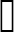 4 часаАннотация к рабочей программе углубленного изучения физики в 11 классе Цели изучения:Освоение знаний о методах научного познания природы; современной физической картине мира: свойствах вещества и поля, пространственно-временных закономерностях, динамических и статистических законах природы, фундаментальных взаимодействиях, строении и эволюции Вселенной; знакомство с основами физических теорий: классической механики, МКТ, термодинамики, классической электродинамики, СТО.Овладение умениями проводить наблюдения, планировать и выполнять эксперименты, обрабатывать результаты измерений, выдвигать гипотезы и строить модели, устанавливать границы их применимости.Применение знаний по физике для объяснений явлений природы, свойств вещества, принципов работы технических устройств, решения физических задач, самостоятельного приобретения и оценки информации, использование интерактивных технологий.Развитие познавательных интересов, интеллектуальных и творческих способностей в процессе решения физических задач и самостоятельного приобретения новых знаний, выполнения экспериментальных исследований, подготовке докладов, рефератов и других творческих работ.Воспитание духа сотрудничества в процессе совместного выполнения задач, уважительного отношения к мнению оппонентов, готовности к морально-этической оценки использования научных достижений, уважение к творцам науки и техники.Использование приобретенных знаний и умений для решения практических задач повседневной жизни, рационального природопользования и защиты окружающей среды, обеспечение безопасности человека и общества.В задачи обучения физики на углубленном уровне входят:Развитие творческих способностей, познавательного интереса к физике и технике, подготовка к выбору профессий.Формирование умений самостоятельно приобретать и применять знания, наблюдать и объяснять физические явления, делать выводы на основе экспериментальных данных, умение пользоваться справочной литературой, и приборами.Формирование научных знаний учащихся о понятиях, законах, теориях, методах физической науки.Выяснение соотношения роли теории и опыта в развитии физики, роли практики в познании.Ознакомление с физическими основами главных направлений научно-технического прогресса: энергетики, техники, механизации, с применением физических законов в технологии производства.Формирование современной естественнонаучной картины мира, на основе приобретенных знаний формирования научного мировоззрения.Рабочая программа составлена на основе авторской программы для школ (классов) с углубленным изучением предмета авторов Ю. И.Дика, О. Ф. Кабардина, В. А. Коровина. В содержании углубленного курса физики более глубоко рассматриваются фундаментальные физические теории. В углубленном курсе осуществляется знакомство с основными направлениями научно-технического прогресса. В этой программе много времени отводится на практическую часть. Много внимания уделяется не дополнительным вопросам и темам, а содержанию.УМК:Под редакцией А. А. Пинского, О. Ф. Кабардина Физика-11, углубленный уровень,М.,«Просвещение», 2016 г.6 часов в неделю, 204 часа в годСодержание тем учебного курса по физике для 11 класса углубленного изучения физики соответствует требованиям федерального государственного стандарта:ЭЛЕКТРОМАГНИТНЫЕ КОЛЕБАНИЯ (28 часов). ФИЗИЧЕСКИЕ ОСНОВЫ ЭЛЕКТРОТЕХНИКИ (8 часов).ЭЛЕКТРОМАГНИТНЫЕ ВОЛНЫ И ФИЗИЧЕСКИЕ ОСНОВЫ РАДИОТЕХНИКИ (12часов).СВЕТОВЫЕ ВОЛНЫ И ОПТИЧЕСКИЕ ПРИБОРЫ (34 часа). ЭЛЕМЕНТЫ ТЕОРИИ ОТНОСИТЕЛЬНОСТИ (8 часов).КВАНТОВАЯ ФИЗИКА (44 часа).СТРОЕНИЕ И ЭВОЛЮЦИЯ ВСЕЛЕННОЙ (14 часов). ОБОБЩАЮЩИЕ УРОКИ (6 часов).ПОВТОРЕНИЕ. ПОДГОТОВКА К ИТОГОВОЙ КОНТРОЛЬНОЙ РАБОТЕ (12 часов). ИТОГОВАЯ КОНТРОЛЬНАЯ РАБОТА (2 часа).ЛАБОРАТОРНЫЙ ПРАКИМКУМ (20 часов). ОБОБЩАЮЩЕЕ ПОВТОРЕНИЕ (14 часов).РЕЗЕРВ ВРЕМЕНИ. ИНТЕРЕСНЫЕ ОТКРЫТИЯ (2 часа).В результате изучения физики на углубленном уровне ученик 11 класса должен ЗНАТЬ / ПОНИМАТЬ:Смысл понятий: Смысл понятий: резонанс, электромагнитные колебания, электромагнитное поле, электромагнитные волны, атом, квант, фотон, атомное ядро, дефект массы, энергия связи, радиоактивность, ионизирующее излучение, планета, звезда, галактика, Вселенная.Смысл физических величин: магнитный поток, индукция магнитного поля, индуктивность, показатель преломления, оптическая сила линзы.Смысл физических законов, принципов, постулатов: закон электромагнитной индукции, законы отражения и преломления света, постулаты специальной теории относительности, закон связи массы и энергии, законы фотоэффекта, постулаты Бора, закон радиоактивного распада.Вклад российских и зарубежных ученых, оказавших наибольшее влияние на развитие физики.УМЕТЬ:Описывать и объяснять результаты наблюдений и экспериментов.Приводить примеры опытов, иллюстрирующих и подтверждающих физические законы.Описывать фундаментальные опыты, оказавшие существенное влияние на развитие физики.Применять полученные знания для решения физических задач.Измерять физические величины.Приводить примеры практического применения физических знаний.Воспринимать	и	на	основе	полученных	знаний	самостоятельно	оценивать информацию, содержащуюся в сообщениях СМИ, Интернете, научных статьях. Использовать новые знания и умения на практике в повседневной жизни: для обеспечения безопасности жизнедеятельности в процессе использования транспортных средств, бытовых приборов, средств связи; оценки влияния на организм человека загрязнения окружающей среды; рациональное природопользование.Аннотация к рабочим программе по физике базовый уровень 11 класс Цели изучения физики в 11 «Б» классе на базовом уровне: Формирование у обучающихся умения видеть и понимать ценность образования,значимость физического знания для каждого человека; различать факты и оценки, сравнивать, видеть их связь, формулировать и обосновывать собственную позицию; Вырабатывание у обучающихся целостного представления о мире и роли физики в создании современной естественнонаучной картины мира; умения объяснять объекты и процессы окружающей действительности; Приобретение обучающимися опыта разнообразной деятельности, познания и самопознания; ключевых компетентностей; навыков решения проблем, поиска информации, навыков измерений, сотрудничества; Овладение системой научных знаний о физических свойствах окружающего мира, об основных физических законах.В задачи обучения физики на базовом уровне в 11 «Б» классе входят:Развитие мышления учащихся, формирования у них знаний основных физических законов, формирование физической картины мира.Овладение школьными знаниями на базовом уровне с использованием практических и экспериментальных моделей.Усвоение идей единства строения материи и неисчерпаемости процесса ее познания, понимание роли практики в познании физических явлений и законов.  Формирование   познавательного   интереса    к    физике    и    технике, развитие творческих способностей, подготовка к продолжению образования и сознательному выбору профессии.Рабочая программа соответствует авторской программе по физике для 11 класса Л. Э. Генденштейна и федеральному компоненту государственного стандарта (полного) общего образования по физике.УМК:Л. Э. Генденштейн, А. А. Булатова, И. Н. Корнильев, Физика-11, базовый уровень, М.«Бином. Лаборатория знаний», 2017г.2 часа в неделю, 68 часов в год.Электродинамика (37 часов). Квантовая физика (17 часов).Строение и эволюция Вселенной (9 часов). Подведение итогов учебного года (1 час). Подготовка к итоговой работе (2 часа).Итоговая контрольная работа (1 час).Резерв учебного времени. «Интересное в физике» (1 час).В результате изучения физики на базовом уровне ученик 11 класса долженЗНАТЬ / ПОНИМАТЬ:Смысл понятий: физическое явление, гипотеза, закон, теория, вещество, взаимодействие, электромагнитное поле, волна, фотон, атом, ионизирующее излучение, планета, звезда, галактика, Вселенная.Смысл физических величин: скорость, ускорение, масса, сила, импульс, работа, механическая энергия, внутренняя энергия, абсолютная температура, средняя кинетическая энергия частиц вещества, количество теплоты, элементарный электрический заряд.Смысл физических законов: классической механики, всемирного тяготения, сохранения энергии, импульса, электрического заряда, термодинамики, электромагнитной индукции, фотоэффекта.Вклад российских и зарубежных ученых, оказавших наибольшее влияние на развитие физики.УМЕТЬ:Описывать и объяснять физические явления и свойства тел: движение небесных тел и ИСЗ; свойства газов, жидкостей и твердых тел, электромагнитную индукцию,распространение электромагнитных волн, волновые свойства света, излучение и поглощение света, фотоэффект.Отличать гипотезы от научных теорий, делать выводы на основе экспериментальных данных, приводить примеры.Приводить примеры практического использования физических знаний: законов механики, термодинамики и электродинамики в энергетике, различных видов электромагнитных излучений, квантовой физики в создании ядерной энергетики, лазеров.Воспринимать и на основе полученных знаний самостоятельно оценивать информацию, содержащуюся в сообщениях СМИ, Интернете, научных статьях.Использовать новые знания и умения на практике в повседневной жизни: для обеспечения безопасности жизнедеятельности в процессе использования транспортных средств, бытовых приборов, средств связи; оценки влияния на организм человека загрязнения окружающей среды; рациональное природопользование.АСТРОНОМИЯ11 КЛАСС.Рабочая программа по астрономии для 11 класса составлена на основе программы: Страут, Е.К. Астрономия. Базовый уровень. 11 класс : рабочая программа к УМК Б. А. Воронцова-Вельяминова, Е. К. Страута : учебно-методическое пособие /Е. К. Страут. — М. : Дрофа, 2017. — 39 с.Рабочая программа составлена на основе федерального компонента государственно стандарта основного общего образования по физике. Она конкретизирует содержание предметных тем образовательного стандарта.В рабочую программу внесены следующие изменения:Количество часов отведенных на раздел "ПРИРОДА ТЕЛ СОЛНЕЧНОЙ СИСТЕМЫ" уменьшено на 1 час, с 8 часов до 7 часов. Объединены темы "Малые тела Солнечной системы: астероиды, планеты-карлики, кометы, метеороиды." и "Метеоры, болиды и метеориты. Астероидная опасность." в тему ."Малые тела Солнечной системы".1 час в неделю, 34 часа в годУМК1. Воронцов-Вельяминов Б. А.. Астрономия. Базовый уровень. 11 класс: учебник / Б. А. Воронцов-Вельяминов, Е. К. Страут. — 5-е изд., пересмотр. —М.: Дрофа, 2018. — 238, [2] с.: ил., 8л. цв. Вкл.1 час в неделю, 34 часа в годПланируемые результаты.Личностные результаты:- формирование умения применение физических знаний, умений и навыков в жизни;- формирование осознанного, уважительного и доброжелательного отношения к другому человеку, его мнению, мировоззрению, культуре, языку, вере, гражданской позиции;- формирование  ответственного отношения к учению .Метапредметные результатыРегулятивные УУД:- формирование умения самостоятельно определять цели своего обучения;- формирование умения самостоятельно планировать пути достижения целей, в том числе альтернативные;-формирование умения  оценивать правильность выполнения учебной задачи, собственные возможности ее решения;Познавательные УУД:- формирование умения  осуществлять самостоятельный поиск и выборку физической информации;- формирование компетентность в области использования информационно-коммуникационных технологий;- сопоставлять полученную информацию с явлениями окружающего мира.Коммуникативные УУД:- формирование учебного сотрудничества и совместную деятельность с учителем и сверстниками;- формирование умение  работать индивидуально и в группе;- развивать умение формулировать, аргументировать и отстаивать свое мнение.Предметные результаты.Предметные результаты изучения астрономии в средней школе представлены по темам.Астрономия, ее значение и связь с другими науками:- воспроизводить сведения по истории развития астрономии, о ее связях с физикой и математикой;- использовать полученные ранее знания для объяснения устройства и принципа работы телескопа.Практические основы астрономии:- воспроизводить определения терминов и понятий (созвездие, высота и кульминация звезд и Солнца, эклиптика, местное, поясное, летнее и зимнеевремя);- объяснять необходимость введения високосных лет и нового календарного стиля;- объяснять наблюдаемые невооруженным глазом движения звезд и Солнца на различных геогра--фических широтах, движение и фазы Луны, причины затмений Луны и Солнца;-применять звездную карту для поиска на небе определенных созвездий и звезд.Строение Солнечной системы:- воспроизводить исторические сведения о становлении и развитии гелиоцентрической системы мира;- воспроизводить определения терминов и понятий (конфигурация планет, синодический и сидерический периоды обращения планет, горизонтальный параллакс, угловые размеры объекта, астрономическая единица);- вычислять расстояние до планет по горизонтальному параллаксу, а их размеры — по угловым размерам и расстоянию;- формулировать законы Кеплера, определять массы планет на основе третьего (уточненного) закона Кеплера;- описывать особенности движения тел Солнечной системы под действием сил тяготения по орбитам с различным эксцентриситетом;- объяснять причины возникновения приливов на Земле и возмущений в движении тел Солнечной системы;- характеризовать особенности движения и маневров космических аппаратов для исследования тел Солнечной системы.Природа тел Солнечной системы:- формулировать и обосновывать основные положения современной гипотезы о формировании всех тел Солнечной системы из единого газопылевого облака;- определять и различать понятия (Солнечная система, планета, ее спутники, планеты земной группы, планеты-гиганты, кольца планет, малые тела, астероиды, планеты-карлики, кометы, метеороиды, метеоры, болиды, метеориты);- описывать природу Луны и объяснять причины ее отличия от Земли;- перечислять существенные различия природы двух групп планет и объяснять причины их возникновения;- проводить сравнение Меркурия, Венеры и Марса с Землей по рельефу поверхности и составу атмосфер, указывать следы эволюционных изменений природы этих планет;- объяснять механизм парникового эффекта и его значение для формирования и сохранения уникальной природы Земли;- описывать характерные особенности природы планет-гигантов, их спутников и колец;-  характеризовать природу малых тел Солнечной системы и объяснять причины их значительных различий;- описывать явления метеора и болида, объяснять процессы, которые происходят при движении тел, влетающих в атмосферу планеты с космической скоростью;-  описывать последствия падения на Землю крупных метеоритов;- объяснять сущность астероидно-кометной опасности, возможности и способы ее предотвращения.Солнце и звезды:- определять и различать понятия (звезда, модель звезды, светимость, парсек, световой год);-  характеризовать физическое состояние вещества Солнца и звезд и источники их энергии;- описывать внутреннее строение Солнца и способы передачи энергии из центра к поверхности;- объяснять механизм возникновения на Солнце грануляции и пятен;- описывать наблюдаемые проявления солнечной активности и их влияние на Землю;- вычислять расстояние до звезд по годичному параллаксу;- называть основные отличительные особенности звезд различных последовательностей на диаграмме «спектр — светимость»;- сравнивать модели различных типов звезд с моделью Солнца;- объяснять причины изменения светимости переменных звезд;- описывать механизм вспышек новых и сверхновых;- оценивать время существования звезд в зависимости от их массы;- описывать этапы формирования и эволюции звезды;- характеризовать физические особенности объектов, возникающих на конечной стадии эволюции звезд: белых карликов, нейтронных звезд и черных дыр.Строение и эволюция Вселенной:- объяснять смысл понятий (космология, Вселенная, модель Вселенной, Большой взрыв, реликтовое излучение);- характеризовать основные параметры Галактики (размеры, состав, структура и кинематика);- определять расстояние до звездных скоплений и галактик по цефеидам на основе зависимости «период — светимость»;- распознавать типы галактик (спиральные, эллиптические, неправильные);— сравнивать выводы А. Эйнштейна и А. А. Фридмана относительно модели Вселенной;- обосновывать справедливость модели Фридмана результатами наблюдений «красного смещения» в спектрах галактик;- формулировать закон Хаббла;- определять расстояние до галактик на основе закона Хаббла; по светимости сверхновых;- оценивать возраст Вселенной на основе постоянной Хаббла;- интерпретировать обнаружение реликтового излучения как свидетельство в пользу гипотезы горячей Вселенной;- классифицировать основные периоды эволюции Вселенной с момента начала ее расширения —Большого взрыва;- интерпретировать современные данные об ускорении расширения Вселенной как результата действия антитяготения «темной энергии» — вида материи, природа которой еще неизвестна.Жизнь и разум во Вселенной:-  систематизировать знания о методах исследования и современном состоянии проблемы существования жизни во Вселенной.СОДЕРЖАНИЕ ТЕМ УЧЕБНОГО КУРСА ПО АСТРОНОМИИ ДЛЯ 11 КЛАССА соответствует требованиям федерального государственного стандарта.АСТОРОНОМИЯ, ЕЕ ЗНАЧЕНИЕ И СВЯЗЬ С ДРУГИМИ НАУКАМИ (2 часа).ПРАКТИЧЕСКИЕ ОСНОВЫ АСТРОНОМИИ (5 часов).СТРОЕНИЕ СОЛНЕЧНОЙ СИСТЕМЫ (7 часов).ПРИРОДА ТЕЛ СОЛНЕЧНОЙ СИСТЕМЫ (7 часов).СОЛНЦЕ И ЗВЕЗДЫ (6 часов).СТРОЕНИЕ И ЭВОЛЮЦИЯ ВСЕЛЕННОЙ (5 часов).Итоговая контрольная работа (1 час).ЖИЗНЬ И РАЗУМ ВО ВСЕЛЕННОЙ (1 часа).11 КЛАСС	Рабочая программа по химии составлена на основе примерной программы среднего общего образования по химии, а также Программы курса химии для 10-11 классов общеобразовательных учреждений. Автор М.Н. Афанасьева (Химия. Рабочие программы. Предметная линия учебников Г.Е. Рудзитиса, Ф.Г. Фельдмана – 10-11 классы: пособие для общеобразовательных организаций: базовый уровень / М.Н. Афанасьева. – М.: Просвещение, 2017. – 65 с.Корректировка программы:1 час – годовая контрольная работа в рамках промежуточной аттестации обучающихся за 11 класс. Данный час реализован за счет урока раздела 5: «Итоговый урок по курсу химии 11 класса».УМК:Химия. 11 класс. Учебник для общеобразовательных учреждений. /Рудзитис Г.Е., Фельдман Ф.Г. – 7-е изд. - М.: Просвещение, 2018. – 223 с.Настоящая программа составлена для обучающихся 11-х классов общеобразовательных учреждений на базовом уровне из расчета не менее 34 рабочих недель, 34 часов в год (1 час в неделю).Планируемые результаты.Личностные результаты:сформировать навыков, направленных на саморазвитие через самообразование;сформировать положительного отношения к химии;сформировать готовности следовать нормам природо- и здоровьесберегающего поведения.Метапредметные результаты:   Коммуникативные УУД:Развить потребности вести диалог, выслушивать мнение оппонента, участвовать в дискуссии.Грамотное использовать химической терминологии.Уметь организовывать учебное сотрудничество, работать индивидуально с учетом общих интересов.Регулятивные УУД:Сформировать умения ставить цели и новые задачи в учебе и познавательной деятельности.Уметь оценивать правильность выполнения учебных задач и собственные возможности их решения.Сформировать умения приобретать и применять новые знания. Познавательные УУД:Сформировать умения создавать простейшие модели, использовать схемы, таблицы, символы для решения учебных и познавательных задач.Наличие компетентности в области использования ИКТ.  Предметные результаты:Сформировать умения давать количественные оценки и проводить расчеты по химическим формулам и уравнениям.Владение правилами техники безопасности при использовании химических веществ.Сформировать умения классифицировать органические вещества и реакции по различным признакам.Сформировать умения описывать и различать изученные классы органических веществ.Сформировать умения анализировать и оценивать последствия производственной и бытовой деятельности, связанной с переработкой органических веществ.Сформировать умения проводить простейшие эксперименты с участием органических соединений.Применение полученных знаний и умений для безопасного использования веществ и материалов в быту, сельском хозяйстве и на производстве, решения практических задач в повседневной жизни, предупреждения явлений, наносящих вред здоровью человека и окружающей среде.Содержание тем учебного курса.Раздел 1. Теоретические основы химии (19 часов)Важнейшие химические понятия и законы (4 часа).Строение вещества (3 часа).Химические реакции (3 часа).Растворы (5 часов).Электрохимические реакции (4 часа).Раздел 2. Неорганическая химия (11 часов).Металлы (6 часов).Неметаллы (5 часов).Химия и жизнь (4 часа).11 КЛАСС	Рабочая программа по биологии ориентирована на обучающихся 11 класса и реализуется на основе следующих документов: Примерной программой по учебным предметам. Биология: 10-11 классы: - М.: Просвещение, 2013 и Программой Биология: 10-11 классы. – Авторы: И.Н. Пономарева, В.С. Кучменко, О.А. Корнилова, А.Г. Драгомилов, Т.С. Сухова. -  М.: Вентана-Граф, 2013.УМК1. Пономарева И.Н. Биология: 11 класс: учебник для учащихся общеобразовательных организаций / И.Н. Пономарева, И.В. Николаев, О.А. Корнилов; под редакцией И.Н. Пономаревой. – М. : Вентана-Граф, 2019. – 128с.1 час в неделю, 34 часа в год.Планируемые результаты.Личностные результаты:Изучение биологии способствует развитию следующих личностных универсальных учебных действий:Формирование осознанности в выборе профессии и возможности реализации собственных жизненных планов.Сформировать умения оценивать жизненные ситуации с точки зрения безопасного образа жизни и сохранения здоровья.Формирование саморазвития и личностного самоопределения.Метапредметныерезультататы.	Регулятивные:Выдвигать версии решения проблемы, осознавать конечный результат, выбирать из предложенных и искать самостоятельно средства достижения цели.Составлять (индивидуально или в группе) план решения проблемы (выполнения проекта).Работая по плану, сверять свои действия с целью и, при необходимости, исправлять ошибки самостоятельно.В диалоге с учителем совершенствовать самостоятельно выработанные критерии оценки.Формирование умения самоопределяться в деятельности.Познавательные:Формирование умения анализировать, сравнивать, классифицировать и обобщать факты и явления. Выявлять причины и следствия простых явлений.Осуществлять сравнение, классификацию, самостоятельно выбирая основания и критерии для указанных логических операций.Создавать схематические модели с выделением существенных характеристик объекта.Преобразовывать информацию из одного вида в другой (таблицу в текст и пр.). Вычитывать все уровни текстовой информации.Уметь определять возможные источники необходимых сведений, производить поиск информации, анализировать и оценивать ее достоверность.Коммуникативные:Сформировать умения самостоятельно организовывать учебное взаимодействие в группе (определять общие цели, распределять роли, договариваться друг с другом и т.д.).Предметные результаты.определять роль в природе различных групп организмов;объяснять роль живых организмов в круговороте веществ экосистемы.Приводить примеры приспособлений организмов к среде обитания и объяснять их значение;находить черты, свидетельствующие об усложнении живых организмов по сравнению с предками, и давать им объяснение;объяснять приспособления на разных стадиях жизненных циклов;объяснять значение живых организмов в жизни и хозяйстве человека;перечислять отличительные свойства живого;различать (по таблице) основные группы живых организмов (бактерии: безъядерные, ядерные: грибы, растения, животные) и основные группы растений (водоросли, мхи, хвощи, плауны, папоротники, голосеменные и цветковые);определять основные органы растений (части клетки);понимать смысл биологических терминов;характеризовать методы биологической науки (наблюдение, сравнение, эксперимент, измерение) и их роль в познании живой природы;проводить биологические опыты и эксперименты и объяснять их результаты; пользоваться увеличительными приборами и иметь элементарные навыки приготовления и изучения препаратов;Использовать знания биологии при соблюдении правил повседневной гигиены;Содержание тем учебного курса.Тема 1. Организменный уровень жизни - 16 ч.Тема 2. Клеточный уровень жизни - 10 ч.Тема 3. Молекулярный уровень жизни – 7 ч.Тема 4. Заключение - 1ч.Аннотация к рабочей программе по ОБЖ 11 классРабочая программа разработана на основе примерной программы среднего общего образования и авторской программы: под общей редакцией С.В. Ким, В.А. Основы безопасности жизнедеятельности. 10-11 классы. Учебно-методическое пособие М.: «Вентана-Граф», 2020. УМК: Основы безопасности жизнедеятельности : 10–11 классы : Базовый уровень : учебник / С. В. Ким., В. А. Горский. –  М. : Вентана-Граф, 2020.Предлагаемая программа рассчитана на изучение курса в 11 классе «Основ безопасности жизнедеятельности» в течение 34 часов учебного времени в год. Количество учебных часов в неделю – 1час. ТРЕБОВАНИЯ К УРОВНЮ ПОДГОТОВКИ ОБУЧАЮЩИХСЯ:Личностные результаты:ответственное отношение к образованию на протяжении всей жизни, в том числе самообразование;осознанность в выборе профессии и возможности реализации собственных жизненных планов;воспитание ответственного отношения к сохранению окружающей природной среды, к здоровью как к индивидуальной и общественной ценности.Метапредметные результаты:умение самоопределяться в деятельности (самостоятельно определять цели деятельности, план её реализации, контролировать и корректировать свою деятельность);умение логически мыслить (самостоятельно ставить образовательные цели, осуществлять поиск информации, оценивать и интерпретировать);умение сотрудничать (продуктивно взаимодействовать со сверстниками и взрослыми в процессе совместной деятельности, решать конфликты).Предметные результаты:формирование убеждений в необходимости безопасного и здорового образа жизни;понимание необходимости подготовки граждан к военной службе;знание основных опасных и чрезвычайных ситуаций природного, техногенного и социального характера, включая экстремизм и терроризм и их последствия для личности, общества и государства;знание и умение применять правила безопасного поведения в условиях опасных и чрезвычайных ситуаций;умение оказывать первую помощь пострадавшим.Содержание.1. Основы комплексной безопасности личности, общества, государства -14 часов 2. Военная безопасность государства –  10 часов3. Основы медицинских знаний и здорового образа жизни - 10 часовАннотация к рабочей программе по физической культуре 11 классРабочая программа по физической культуре для 11 классов разработана в соответствии с Федеральным государственным образовательным стандартом основного общего образования и программой «Физическая культура» и соответствует авторской рабочей программе В.И. Ляха «10-11 классы», Москва «Просвещение» 2019 г.В программе В.И Ляха программный материал делится на две части – базовую и вариативную. Базовая часть реализуется в соответствии с авторской программой В.И Ляха и даёт обязательный минимум образования по предмету физическая культура. Вариативная часть включает в себя программный материал по футболу и кроссовой подготовке. Имеется отличие от авторской программы в вариативной части, лыжная подготовка заменена на конькобежный спорт, в связи с отсутствием необходимого инвентаря.УМК:Учебник для общеобразовательных учреждений «Физическая культура 10-11 классы» В. И. Ляха, 4-е издание; Москва «Просвещение» 2019 г.Согласно учебному плану школы Курс «Физическая культура» изучается в 10-11 классе из расчёта 3ч в неделю всего 102 ч – год.ЛИЧНОСТНЫЕ, МЕТАПРЕДМЕТНЫЕ И ПРЕДМЕТНЫЕ РЕЗУЛЬТАТЫ ОСВОЕНИЯ ПРЕДМЕТА «ФИЗИЧЕСКАЯ КУЛЬТУРА»Личностные результатыПринятие и реализация ценности здорового безопасного образа жизни, потребности в физическом совершенствовании, занятиях спортивно-оздоровительной деятельностью, непринятие вредных привычек: курению, употреблению алкоголя, наркотиков.Бережное, ответственное и компетентное отношение к физическому и психологическому здоровью, как собственному, так и других людей, формирование умения оказывать первую помощь.Навыки сотрудничества со сверстниками, детьми младшего возраста, взрослыми в общественно полезной, учебно-исследовательской, проектной и других видах деятельности.Метапредметные результатыВладение навыками познавательной, учебной исследовательской и проектной деятельности, навыками разрешения проблем; способность и готовность к самостоятельному поиску методов решения практических задач, применению различных методов познания.Готовность и способность к самостоятельной информационно-познавательной деятельности, включая умение ориентироваться в различных источниках информации, критически оценивать информацию, получаемую из различных источников.Умение самостоятельно оценивать и принимать решения, определяющие стратегию поведения, с учётом гражданских и нравственных ценностей.Предметные результатыУмение использовать разнообразные виды и формы физкультурной деятельности для организации здорового образа жизни, активного отдыха и досуга.Овладение современными методиками укрепления и сохранения здоровья, поддержания работоспособности профилактики заболеваний.Владение физическими упражнениями разной функциональной направленности, использование их в режиме учебной и произвольной деятельности с целью профилактики переутомления и сохранения высокой работоспособности.Содержание рабочей программы отличается от авторской программы. В программе В.И. Ляха, А.А. Зданевича программный материал делится на две части – базовую и вариативную. В базовой части на легкую атлетику отведено 21 час, за счет вариативной части добавлены 15ч. В данный раздел для развития общей и скоростной выносливости, быстроты, а также скоростно – силовых качеств. В базовой части на спортивные игры (волейбол) отведен 21 час, за счет вариативной части добавлены 3 часа в данный раздел для развития двигательных навыков.Примерная программа среднего полно общего образования предусматривает изучения курса «Физическая культура» в объеме 3 часов в неделю, 102 часа в год. Рабочая программа предусматривает изучение курса «Физическая культура» в объеме 3 часа в неделю, 102 часов в год (не менее 34 учебных недель).№РазделКоличество часов1Введение1 час2Лексика. Фразеология.18 часов3Фонетика. Графика.3 часа4Морфемика и словообразование. Состав слова.10 часов5Орфография.26 часов6Морфология.66 часов7Развитие речи.12 часов№Название разделаКол-во часов1Повторение материала 7-9 класса.32Действительные числа.163Числовые функции122Тригонометрические функции303Тригонометрические уравнения124Преобразование тригонометрических выражений265Комплексные числа.126Производная357Комбинаторика и вероятность.108Итоговое повторение.14№Название разделаКол-во часов1Аксиомы стереометрии и их следствия.52Параллельность прямых и плоскостей253Перпендикулярность прямых и плоскостей234Многогранники235Векторы в пространстве.176Итоговое повторение9№Название разделаКол-во часов1Числовые функции92Тригонометрические функции263Тригонометрические уравнения104Преобразование тригонометрических выражений155Производная316Итоговое повторение.11№Название разделаКол-во часов1Некоторые сведения из планиметрии122Введение33Параллельность прямых и плоскостей164Перпендикулярность прямых и плоскостей175Многогранники146Итоговое повторение6№п/пНазвание разделаКол-вочасов1Информация и информационные процессы152Компьютер и его программное обеспечение63Представление информации в компьютере134Элементы теории множеств и алгебры логики235Современные технологии создания и обработки информационныхОбъектов96Итоговое повторение2№п/пНазвание разделаКол-вочасов1Информация и информационные процессы62Компьютер и его программное обеспечение53Представление информации в компьютере94Элементы теории множеств и алгебры логики85Современные технологии создания и обработки информационныхОбъектов56Итоговое повторение1№п/пВид программного материалаКоличество часов1.Базовая часть811.1Основы знаний о физической культуреВ течение уроков1.2Легкая атлетика36 (12+24)1.3Гимнастика с элементами акробатики211.4Спортивные игры (волейбол)24(15+9)2.Вариативная часть212.1Конькобежный спорт21Всего:102 часа